МИНИСТЕРСТВО НАУКИ И ВЫСШЕГО ОБРАЗОВАНИЯ РОССИЙСКОЙ ФЕДЕРАЦИИФедеральное государственное бюджетное образовательное учреждениевысшего образования«КУБАНСКИЙ ГОСУДАРСТВЕННЫЙ УНИВЕРСИТЕТ»(ФГБОУ ВО «КубГУ»)Факультет педагогики, психологии и коммуникативистикиКафедра общей и социальной педагогикиДопустить к защитеИ.о. заведующего  кафедройканд. пед. наук, доцент_______________О.А. Мосина           (подпись)____________________ 2019 г.ВЫПУСКНАЯ КВАЛИФИКАЦИОННАЯ РАБОТА(ДИПЛОМНАЯ РАБОТА)РАЗВИТИЕ УМЕНИЯ ОСУЩЕСТВЛЯТЬ ДЕВИАНТОЛОГИЧЕСКИЙ АНАЛИЗ ИГРОВОЙ ПРОДУКЦИИ У РОДИТЕЛЕЙ ДЕТЕЙ ДОШКОЛЬНОГО ВОЗРАСТАРаботу выполнил ___________________________________ В.Г. Холманская                                                                    (подпись)                       Специальность     44.05.01 Педагогика и психология девиантного поведения                                                                  (код, наименование)                       Специализация     № 3 Психолого-педагогическая профилактика                                девиантного поведенияНаучный руководитель канд. пед. наук, доцент _________________________________В.В. Кулишов                                                                      (подпись)                       Нормоконтролерканд. психол. наук, доцент ____________________________В.Е.  Курочкина                                                                      (подпись)                       Краснодар 2019СОДЕРЖАНИЕВведение	31 Теоретический анализ проблемы девиантогенного влияния игровойпродукции на социализацию детей дошкольного возраста	8Педагогический потенциал игровой продукции	81.2 Девиантогенность детской игровой продукции как научная проблема	161.3 Теоретический анализ российского и мирового опыта оценкидевиантогенности детской игровой продукции	241.4 Сущностные характеристики компетенции родителей осуществлять девиантологический анализ игровой продукции	352 Опытно-экспериментальная работа по развитию способности родителей осуществлять девиантологический анализ детской игровой продукции	392.1 Разработка критериев девиантологического анализа игровой           продукции	392.2 Программа развития умения осуществлять девиантологический анализ игровой продукции у родителей детей дошкольного возраста	422.3 Анализ результата реализации программы	51Заключение	58Список используемых источников	61Приложение А Авторская анкета оценки игрушки	69Приложение Б Стимульный материал, использовавшийся при                         апробации программы	71ВВЕДЕНИЕАктуальность проблемы исследования. Роль игрушки в развитии ребёнка дошкольного и младшего школьного возраста признаётся большинством педагогов, психологов (Д.Б. Эльконин, Н.С. Новоселова, В.С. Мухина,           Е.О. Смирнова, В.В. Абраменкова, Г.И. Репринцева и другие). При постоянной необходимости создания для детей игровой среды отсутствуют механизмы регулирования рынка детских товаров, которые бы способствовали обеспечению психолого-педагогической безопасности детей, их интеллектуального, духовно-нравственного, творческого, физического и (или) профессионального развития, удовлетворения их образовательных потребностей и интересов. При этом частные экспертные группы, осуществляющие оценку игровой продукции по добровольной инициативе производителей и поставщиков игрушек, абсолютно не способны охватить весь российский рынок. Тем временем большинство детских игрушек, продающихся в Российской Федерации, изготавливаются в азиатских странах и, как правило, европейскими компаниями. Это приводит к вытеснению национальных игрушек, развивающих игрушек и, как следствие, исчезновению традиционных игровых и особых фольклорных сюжетов из детских игр. Потребители получают рекламируемый, престижный товар, не соответствующий не только психолого-педагогическим, но и техническим критериям. Это наблюдение позволяет прогнозировать увеличение рисков девиантного поведения среди подрастающего поколения.Первым и основным институтом воспитания является семья. Родители и близкие родственники являются покупателями детских товаров, потребителями которых становятся их дети. Однако тенденции массовой потребительской культуры ставят перед взрослыми, не имеющими в своём подавляющем большинстве специальной подготовки, сложнейшую задачу – самостоятельный выбор игрушек из сложившейся на данный момент массы игрушек, несущих потенциально девиантогенный характер. В таком социальном институте, как дошкольные образовательные организации, создаются условия развития детей, в том числе условия для игры. Но их недостаточно для нивелирования негативных воздействий детской продукции на ребёнка, окружающая детей за стенами детских садов. На сегодняшний день просвещение родителей на тему влияния детской продукции на детей и их ориентация на избирательное отношение к ней производится в недостаточном количестве. Выявленные противоречия заключаются в том, что: – реалии современного мира требуют обращения особого внимания проведению девиантологического анализа игровой продукции в условиях отсутствия в государстве функционирующей системы оценивания психолого-педагогического качества рынка игрушек;– отсутствует педагогическое знание о формировании компетентности в отношении проблемы выбора детской игровой продукции при наличии необходимости её развития у родителей.Таким образом, можно сформулировать проблему исследования: недостаточный уровень информированности родителей о девиантогенном влиянии современной популярной игровой продукции и недостаточный уровень умения осуществлять девиантологический анализ игрушек у родителей детей дошкольного возраста, приводят к снижению уровня качества игровой среды дошкольников и увеличению рисков девиантогенного влияния на формирующуюся личность ребёнка.Объект исследования: педагогическая компетентность родителей в воспитании детей дошкольного возраста.Предмет исследования: содержание педагогической деятельности, направленной на развитие у родителей умения осуществлять девиантологичекий анализ игровой продукции.Гипотеза исследования. Педагогическая деятельность по развитию у родителей умения производить девиантологический анализ игровой продукции будет эффективна, если:– принципами-ориентирами деятельности при разработке и апробации программы будут являться принцип гуманистического отношения педагога и родителя, принцип активности всех участников, их исследовательская позиция, принцип единства сознания и деятельности;– содержание деятельности будет включать знания о правовых, экономических особенностях современного рынка детских товаров, научные знания о роле игры и культурных особенностях в процессе решения возрастных задач детей, девиантогенном потенциале игровой продукции;– в процессе проведения практических упражнений применять опыт частной психолого-педагогической экспертизы игровой продукции. Цель: разработка и апробация программы развития умения производить девиантологический анализ игрушек для родителей детей дошкольного возраста.Задачи исследования.1. Произвести анализ литературных источников по исследуемой проблеме.2. Исследовать особенности девиантогенного влияния игровой продукции на социализацию детей дошкольного и младшего школьного возраста.3. Проанализировать научные источники по проблеме осуществления девиантологического анализа детской игрушки.4. Обозначить особенности взаимодействия родителей и дошкольных организаций в организации игровой среды ребёнка. 5. Разработать критерии для девиантологического анализа игровой продукции6. Составить программу и подобрать стимульный материл для её реализации.7. Реализовать программу и произвести анализ результатов.Методы получения данных:– теоретические: изучение педагогического опыта, изучение педагогических первоисточников, сравнительный анализ литературы, причинно-следственный анализ литературы, синтез;– эмпирические: открытое анкетирование (авторская анткета), проверочный эксперимент, регистрация, ранжирование, графопостроение.База и выборка исследования: МБДОУ МО города Краснодар «Детский сад общеразвивающего вида № 166», 17 родителей детей дошкольного возраста.Методологические и теоретические основания исследования.Подход Е.О. Смирновой к пониманию роли игрушки в процессе социализации ребёнка; подход С.Л. Новосёловой в отношении понимания игры и игрушки; концепция феноменологии развития и бытия личности         В.С. Мухиной; подход Т.А. Хагурова в понимании природы происхождения девиантного поведения; транскультурный подход Н. Пезешкиана в понимании культурной ориентации человека на те или иные ценности; представления И.А. Колесниковой о психологических особенностях целевой группы, применённые для составления программы и прогнозирования возможных отклонений в процессе реализации программы; идеи теории поэтапного формирования умственных действий П.Я. Гальперина в основе организации практической части программы, процесса развития умения осуществлять девиантологический анализ игровой продукции.Теоретическая значимость исследования.1. Произведёны сравнительный анализ российских и мировых систем психолого-педагогических оценок игровой продукции и синтез критериев для девиантологического анализа игрушек.2. Расширено представление об актуальном уровне умения родителей производить девиантологический анализ игровой продукции.3. Сформулирован перечь основных теоретических, организационных и средовых условий для успешного развития умения производить девиантологический анализ игрушек у родителей детей дошкольного возраста. Практическая значимость исследования.Разработанная программа может использоваться на курсах повышения квалификации педагогов, в школах молодых родителей и в психологических центрах.Выпускная квалификационная работа состоит из введения, двух глав: теоретической и эмпирической, заключения, списка использованных источников, двух приложений. Содержит 3 рисунка, 5 таблиц.1 Теоретический анализ роли игровой продукции в процессе социализации детей и её девиантогенности1.1 Педагогический потенциал игрушкиИгрушка подвергалась всесторонним исследованиям: историческим, археологическим, этнографическим, филологическим, искусствоведческим, антропологически, педагогическим и психологически, философским, социологическим, культурологическим и другим. И так как понятие игрушки является базовым в данной работе, мы изначально определим, в каком контексте она нам интересна. Привычное нам определение игрушки мы встречаем в Толковом словаре русского языка Д. Н. Ушакова, где детской игрушкой названа вещь, служащая детям для игры [60]. Такого же мнения придерживается международное законодательство, и в Техническом регламенте Таможенного союза ТР ТС     008 / 2011 «О безопасности игрушек» определение игрушки раскрывается как «изделие или материал, предназначенные для игры ребенка (детей) в возрасте до 14 лет» [56].Большой вклад в изучение детства и детской игрушки внесла                    С.Л. Новоселова. Она определяла игрушки как «объект игры, средство преемственности культурных традиций и опыта поколений, носители содержания свойств и отношений того общественного и предметного мира, которое предстоит познать и освоить ребенку в дошкольном детстве» [30]. Представители отечественной педагогики непосредственно в определениях игрушки раскрывают также её ключевые, на их взгляд, роли.      Д.Б. Эльконин представлял игрушку, как предмет, моделирующий какие-либо объекты из мира взрослых. Он отмечал, что благодаря этому игрушка играет большую роль в процессе социализации [35]. С её помощью, начиная с момента рождения, ребёнок непрерывно познает те нормы, опыт и культуру, которые уже существуют. Такое современное понимание социализации используется во многих научных областях [55]. Игровая продукция создается для детей взрослыми и, как правило, отражает мировоззрение их создателей, их идеологию, вкусы, моду, достижения и прочее. Игрушки являются носителями различных смыслов, идей и тем для игры. Таким образом, игра с ними становится особой деятельностью ребенка по их чтению и раскрытию. Дети перенимают социально-бытовые нормы, знакомятся с общественным и семейным укладом. Происходит привыкание к предметам труда, быта, образам человека и связанным с этим этическим и эстетическим категориям [49].В обилии теорий социализации, разделяющихся условно на субъект-объектные и субъект-субъектные, наиболее применимой в контексте данного исследования считаем концепцию феноменологии развития и бытия личности В.С. Мухиной. Учёный рассматривала процесс социализации как одновременное влияние на индивидуальное бытие человека двух механизмов: идентификации и обособления. То есть ребёнок в одно и то же время является как социальной единицей, так и как уникальной личностью. Развитие личности рассматривается в процессе социализации через единство внешних условий, предпосылок и внутренней позиции человека, которая закладывается в детстве и претерпевает изменения в онтогенезе [24].В период дошкольного возраста ребенок активно входит в мир социальных отношений. Этому способствует ведущий тип деятельности – игра. Для получения социального опыта ребёнок действует в опосредованной связи, в которой моделирует общественные отношения посредством сюжетно-ролевой игры, так как являясь безусловной единицей общества, тем не менее он ещё не способен устанавливать прямые связи с другими членами общества. Её сущностью является воссоздание объектов в не натуральном материале, перенос значений с одного предмета на другой. Созданные таким образом воображаемые ситуации призваны рассмотреть какие-либо отдельные составляющие социальных отношений и сориентироваться в их смыслах и правилах [34].Отсюда и возникают первые схематичные абрисы цельного мировоззрения, как новообразование дошкольного возраста. В этом периоде в процессе развития ребёнок упорядочивает собственные представления о мире, пытается связать в единую систему всю феноменологию бытия. Ребёнок находит ответы на этические вопросы «что такое хорошо?» и «что такое плохо?». Однако в этом возрасте этическое развитие во многом соприкасается с эстетическим: всё красивое для ребёнка – всегда хорошее [14]. Эталоны, культурные образцы, во многом определяют восприятие. С их усвоением восприятие ребёнка становится опосредованным. Он усваивает их сенсорно, то есть по цвету, форме, величине, в последствии сравнивания предметы с эталонами; и фонематически, то есть усвоение фонем родного языка, категорий действительности [62].Появление обобщений и сохранение эталонов является возможным благодаря памяти, которая стоит в центре развития психических процессов в дошкольном возрасте. Происходит формирование эталонов морали и развитие эмоциональной сферы (эмоции ребёнка интеллектуализируются; роль эмоций приобретает опережающий характер, что позволяет регулировать социальные отношения ребёнка, игровую и продуктивную деятельность; приобретаются способы эмоционального реагирования).Помимо складывания черт цельного мировоззрения и этических инстанций, в дошкольном возрасте появляются и другие новообразования.       К ним относятся соподчинение мотивов (переход от импульсивных действий к обдуманным), произвольность (подчинение поведения сознательному контролю и культурное опосредование высших психических функций), личное сознание (понимание и представление занимаемого места в системе своего социального окружения лично ребёнком, появление самооценки), мотивация быть школьником (стремление учиться, расти, развиваться, «стать большим»). Таким образом в дошкольном возрасте закладывается          личность [14].Изменение традиций в жизни людей, приобретение новой динамики и, как следствие, возникновение современного образа детства, отличного от «традиционных» представлений, порождает излишнюю нагрузку на детей и череду внутриличностных кризисов. С одной стороны, условия современной жизни требуют от современных детей проявления себя как личности, способную показывать свои успехи, быть не похожим на окружающих, нестандартно мыслить, быть больше открытым (такой вектор подкрепляется продуктами медиапродукции и игровой продукции, которые транслируют образы успешных, непохожих, нестандартных и открытых детей). С другой стороны, в силу усложнения социально-экономических условий жизни и удлинения периода социализации, дети длительное время вынуждены находиться в зависимом положении и подчиняться традиционному образу жизни. Часть детей выбирает путь подчинения общественным противоречивым требованиям, часть отказывается подчиняться и уходит в девиантное поведение, часть вступает с родителями в равноправные договорные отношения. То есть почти каждый ребенок оказывается в ситуации выбора между зависимостью и самостоятельностью, в ситуации выбора ответственности за свой жизненный путь. Поэтому дети в современном мире, в каком бы обществе или государстве они ни проживали, испытывают на себе весь груз успехов и ошибок, накопленных обществом. В социальном восприятии детства интегрированно отражаются экономические показатели, технические достижения, социальные характеристики, культурные ценности и идеологические представления, господствующие в обществе [2].Как мы видим, в детстве происходит становление личности, и игрушка в этом периоде является участником этого процесса, она знакомит ребенка с человеческим миром, присоединяет к нему и оказывает определённое влияние на развитие детей. Разнообразие в мире игрушек велико, что позволяет отвечать потребностям различных возрастных этапов. Классификации игрушек позволяют оценить тот объём игровой продукции, выпускаемой производителями. Многие из классификаций были составлены ещё в то время, когда не было такого широкого ассортимента на полках прилавков [25], но виды игр не претерпели сильных изменений. В данном исследовании, когда говорим об игрушке в общем, то подразумеваем всё разнообразие игровых предметов, так как вся их совокупность попадает под одни из самых важных параметров оценки.  Давая детям представления о людях разных профессий, разных национальностей, игрушка может помочь воспитанию чувства симпатии и уважения к ним. Она также помогает воспитанию у детей интереса к труду, способствует формированию пытливости, любознательности [1].В игре с куклами и мягкими игрушками ребенок сам наполняет их душевный мир, управляет ими. Куклы ведут себя по воле ребенка именно так, как в этот момент более всего необходимо играющему. Он вступает с ними во внешне символические отношения, а по существу – в реалии воображаемых отношений и истинных чувств. Они заменяют ребенку идеального друга, учат взаимодействовать. Дети вместе с ними переживают события собственной и чужой жизни, привязываются к игрушкам. Такое общение оказывает влияние на эмоциональное и нравственное развитие [26]. В игре ребенок способен идентифицировать себя с игрушкой, принимать на себя образы. Е.О. Смирнова обращает внимание также на то, что дети способны незаметно для взрослых и самих себя проявлять такие заложенные в игрушках качества, которые они «впитали» в процессе общения с ней.              С ними можно пережить множество разнообразных собственных чувств и научиться быть внимательным к чужим чувствам. В этом видится опасность утрированных, характерных кукол. Особенно это справедливо для маленьких детей, т.к. только к концу дошкольного возраста у ребенка складывается более или менее устойчивый образ человека и формируются связанные с ним представления о красивом и некрасивом, хорошем и плохом. Дошкольники ещё не способны понять и оценить карикатурность куклы, не перенося ее черты на себя [25, 26, 51].Игрушки, которые напоминают, например, героев сказок, несут в себе эталонность нравственного облика. Играя с ними, ребенок сосредоточивает на них весь свой моральный и социальный опыт отношений. Также в старшем дошкольном возрасте ребенка начинают интересовать игры-соревнования. Игровыми атрибутами таких игр являются мячи, круги, хула-хуп, прыгалки, кегли, луки и стрелы и многое другое. Чтобы иметь возможность состязаться со сверстниками, ребенок сначала должен освоить эти предметы, целенаправленно тренироваться, учить правила той или иной игры. Отсюда начинают свое развитие такие личностные качества, как сдержанность, воля к победе [25].Игрушки в виде лука и стрелы, бумеранга, ножа и другие, только копируют реальный виды орудий и имеют совсем иные функции, чем само орудие. Они не развивают у ребенка отдельных качеств, которые могли бы развиться при использовании настоящего орудия (например, умение резать ножом), но их ценность в том, что они развивают у ребенка некие общие функции – меткость, ловкость. А игрушки-копии предметов быта приобщают детей к этим предметам в мире привычных нам вещей [25].Полифункциональные игрушки, такие как Лего и Плеймобиль, позволяют осуществить разные виды активности. Они включают не только детали для конструирования, но и фигурки людей и животных, что позволяет развивать воображение, мелкую моторику, а также способствуют умственному и социальному развитию. В связи с этим, заметим, правильно подобранные игрушки могут принести пользу в процессе развития детей с ограниченными возможностями.Игрушки, провоцирующие ребенка на импровизирование, развивают у него творческие способности: гибкость мышления, способность к нетривиальным решениям, любопытство, живость и яркость эмоциональных состояний. Существуют данные о том, что люди, которые умеют хорошо играть, более активны, общительны, эмоциональны, у них лучше развито воображение и т. д. [49]. Как правило, в комплекте с подобными игровыми наборами идёт инструкция по применению, которая указывает ребенку только способ применения. Из такого заданного игрового контекста бывает сложно выйти. Тем не менее дети зачастую самостоятельно меняют принципы    сборки [45].В игрушке всё имеет значение: размер, фактура материала (тела), из которого сделаны кукла или зверюшка, пропорции, цвет, выражение лица или морды. Например, большие игрушки дистанцируют ребенка, ставят в позицию зависимости, а маленькие придают ребенку уверенность и позволяют занять позицию покровительства, вызывают теплые чувства, необходимые для душевного развития детей. Правильно подобранная фактура игрушки вызывает эмпатийное поведение – радость и доброжелательность [26]. Цвет игрушки и структура материала, из которого она сделана, по мнению                   К.Л. Лидина, Е.О. Смирновой и других, способны увеличить или уменьшить степень возбуждения нервной системы ребёнка. А долговременное взаимодействие с той или иной игрушкой способно регулировать степень его активности.В.В. Абраменкова выделяет некоторые психологические механизмы и формы воздействия игрушки на ребенка. К ним она относит эмоциональную идентификацию как постановку себя на место игрушки, внедрение ее характеристик в поведение ребенка, интимизация общения как установление отношений с игрушкой как с живым существом, позитивные ожидания, доверие к игрушке как отсутствие установки на возможную угрозу, диалог ребенка с игрушкой в контексте его духовно-нравственного развития [2].Наиболее полно объяснить роль игрушки в детском возрасте возможно, прибегнув к перечислению тех задач, решению которых прямо или косвенно она способствует. А.В. Мудрик в большой мере условно выделил три группы задач, которые решаются человеком на каждом возрастном этапе.К первой группе относятся естественно-культурные задачи, при решении которых происходит познание телесного канона, свойственного определённой культуре; усвоение элементов этикета, символики, кинесического языка (жесты, позы, мимика, пантомимика), связанные с телом и полоролевым поведением; развитие и/или реализация физических и сексуальных задатков; ведение здорового образа жизни, адекватного полу и возрасту (гигиена, режим, питание, способы сохранения здоровья и оздоровления организма, физического саморазвития, управления своим психофизическим состоянием); пристраивание самоотношения, отношения к жизни, стиля жизни в соответствии с половозрастными и индивидуальными возможностями. В тех или иных регионально-культурных условиях всё перечисленное имеет объективные и нормативные различия.Ко второй группе относятся социально-культурные задачи, которые определяются обществом в целом, а также этнорегиональными особенностями и ближайшим окружением. Познавательные, морально-нравственные, ценностно-смысловые задачи специфичны для каждого возраста. Результатом решения этих задач человек приобщается к определенному уровню общественной культуры и определенному уровню сформированных ценностей, овладевает некоторой суммой знаний, умений, навыков. На различных этапах перед человеком стоят задачи, связанные с его участием в семейной жизни, в производственно-экономической деятельности и т.д.  К третей группе задач относятся такие социально-психологические задачи, как становление самосознания личности (достижение определенной меры самопознания, самоуважения, самопринятия, формирование «Я-концепции»), её самоопределение в актуальной жизни и на перспективу (определение своей позиции в социальной ситуации, отношений со сверстниками и обществом, поиск интересов, выбор профессии, стиля будущей жизни), самореализация (реализация своей активности в какой-либо форме: социально ценной, социально полезной, социально приемлемой, асоциальной или антисоциальной) и самоутверждение (достижение субъективной удовлетворенности результатом и/или процессом самореализации). Все эти задачи также имеют специфические содержание и способы их решения в детском возрасте [24]. Как мы видим по итогу проведённого анализа литературы, игрушка, является неотъемлемым предметом жизни ребёнка и наделена богатым педагогическим потенциалом. Она способствует овладению ребёнком предметными действиями и несёт в себе важнейшее воспитательное значение. Так как игрушка транслирует в мир детства культурные и общественные нормы, то в процессе игры она способна оказать влияние на формирование базовых качеств личности ребёнка, благодаря которым в дальнейшей жизни возможно отразить девиантогенные влияния извне.1.2 Девиантогенность детской игровой продукции как научная проблемаПроблема девиантного поведения за последние десятилетия приобрела большую социальную значимость. Процессы либерализации общественного сознания, индивидуализации личности и ослабления групповых связей способствовали росту поведенческих девиаций в современном западном обществе. В мире возросло количество людей с девиантным поведением, как, например, страдающих от наркозависимости, алкоголизма, табакозависимости, совершающих насильственные преступления, покончивших жизнь самоубийством. С развитием общества появляются новые виды и типы девиаций [12].Проблематику девиантного поведения в данной работе мы видим с позиции девиантологической модели социально-личностного здоровья и патологии Т.А. Хагурова. В рамках данного подхода основным понятием является нравственность, как важнейший элемент культуры, включающий в себя часть смыслов, идеалов и ценностей. То есть то, что формирует представления о целях и принципах поведения членов общества. Основной задачей нравственности является воспитание в личности способности к нравственной оценке своего поведения и его последствий, делающей возможным самоконтроль [61]. Поэтому в рамках данной работы мы придерживаемся того понимания, что «норма – это не то среднее, что есть, а то лучшее, что возможно в конкретном возрасте для конкретного человека при соответствующих условиях» [47].  Т.А. Хагуров в своих публикациях говорит о кризисе культуры, который проявляется в кризисе понимания целей, смысла и норм человеческого поведения, кризисе понимания нравственности. Представление о девиантном поведении и эталонах в сознании индивидов и масс размыто, как о позитивном или негативном явлении, о дозволенном или недозволенном, нормы или отклонения. Данное положение приводит к разрушительным последствиям для личности и общества [61]. Частью описываемой современной культуры является игрушка, попадая также под общие культурные тенденции. Особенность игрушки в данном контексте состоит в том, что она воспитывает новых членов общества, закладывая в них сызмальства искаженное представление о нравственности, сокращает шансы человека на телесное и душевное благополучие и здоровье, социальную и личностную гармонию, возможность реализовать Смысл.Относясь к игрушке, как к предмету использования в качестве средства в осуществлении ведущей игровой деятельности ребёнка, мы будем приравнивать её к внешнему фактору социализации. Обращаясь к классификации внешних социальных факторов, представленной                       А.В. Мудриком [24], нам сложно отнести игрушку к кому-либо определённому уровню факторов (планетарный уровень; уровень общества, системы; региональный и местный уровень; уровень непосредственного и ближайшего окружения), так как игрушка отражает собой реалии современного мира в целом, культуру в рамках определённой социальной среды, выбирается в магазине ближайшим окружением, может иметь элементы национальной культуры. Данное заключение делает игрушку в нашем представлении одним из важнейших факторов социализации ребёнка. И.А. Щеглов к факторам социализации относит кроме внешних, объективных факторов, также факторы субъективные, внутренние. Последние заключаются в генетических, физиологических и психологических особенностях человека. «Связь человека с социальной средой предполагает использование заложенных в ней реальных и потенциальных возможностей, обогащение личностного потенциала общественным» [65].Существуют различные точки зрения на признание какого-то определенного фактора главенствующим. Однако на современном этапе развития науки далеко не все факторы выявлены и изучены [24]. К тому же, влияние одного и того же фактора социализации может проявляться по-разному (от минимального, нулевого влияния до непосредственного, приводящего к смерти) в зависимости от других условий. Это может зависеть от возраста человека, рода его деятельности, пола, расы, образа жизни [65].Безусловно, для оценки девиантогенности игрушки следует обращать на различные её свойства. Подробнее мы рассмотрели это в следующем параграфе. Заострить внимание хотелось бы на одной из важнейших характеристик игрушки – её внешнем виде. Благодаря конкретной выразительной форме, созданной дизайнером, игрушка способна выполнять следующие функции: гедонистическую, воспитательную, эвристическую, коммуникативную и информационную социокультурную [43]. Эстетическая проблематика игрушки, как части массовой культуры, затрагивает сразу несколько её функций, так как она «создает точный портрет данного типа культуры», она – «зеркало жизни». На сегодняшний день рынок сюжетно-ролевых детских игрушек оказался заполнен преимущественно зарубежными игрушками, что повлекло изменение внешнего вида сюжетно-ролевых, технических игровых средств. Массовая культура ориентирует распространяемые ею ценности на «усреднённый» уровень развития массовой информации и целенаправленно формирует запросы своей аудитории [40].С.Н. Зыков обращает внимание также на особенность промышленного производства игрушек – коммерческая заинтересованность производителей в широте и разнообразии круга покупателей. Результатом этого является этнообезличенность игровых изделий при том, что игра и игрушка веками приобщали детей к национальным традициям, ребенок самоидентифицировал себя частью этноса [13]. Посредством массовой культуры происходит аккумуляция социального опыта жизнедеятельности и, как следствие, инкультурация личности [10]. Усвоение способов решения проблемных обстоятельств, будь то внутриличностные или межличностные конфликты, происходит ребёнком посредством получения личного опыта в контексте той культуры, в которой он воспитывается. В понимании ориентации человека на те или иные ценности мы будем придерживаться взгляда Н. Пезешкиана. Он выделяет два принципиально различных по ориентационным приоритетам культурных направления: западное и восточное. В свете того, что промышленные игрушки, преобладающие сегодня в российских детских магазинах, не транслируют собой элементы русской культуры, не воспитывают патриотизм, не знакомят ребёнка с национальностями, проживающими на территории нашего государства, вопрос прививаемых ценностей ставится довольно остро.Говоря о ценностях, оказывающихся на первом месте в Европе и Северной Америке, Н. Пезешкиан перечислил ценности физического и психического самочувствия, внешней привлекательности, сексуальности, удовлетворенности количеством и качеством сна, принятия пищи; ценности труда, отношения к работе, ее престижности, авторитету, карьерные ценности и прочие (ценности сфер «тела», «деятельности / работы»). А на Востоке —  ценности любви, терпения, доверия; ценности религии, интуитивных способов жизни, творчества (ценности «контактов», «фантазий») и в меньшей степени «тела».Девиантологический интерес представляют выделяемые                                Н. Пезешкианом, на основе областей ценностей, четыре вида «бегства» от реальности, групп аддикций: «бегство в тело», «бегство в работу», «бегство в контакты или одиночество» и «бегство в фантазии».При уходе от реальности в виде «бегства в тело» происходит изменение иерархии ценностей обыденной жизни, традиционной жизнедеятельности, направленной на семью, служебный рост или хобби переориентацией на деятельность, нацеленную лишь на собственное физическое или психическое усовершенствование. Опираясь на девиантологические знания, можно предположить, какие виды девиаций вероятней всего были бы представлены в виде примеров «бегства» от реальности, описанного Н. Пезешкианом. Это «паранойя здоровья», сексуальные девиации, чрезмерная увлечённость улучшением собственной внешности, расстройства приёма пищи, алкоголизм, табакокурение, наркозависимость, компьютерная зависимость и другие.Трудоголизм, как разновидность девиантного поведения, явится результатом «бегства в работу», что характеризуется дисгармоничной фиксацией на служебных делах, которым человек начинает уделять непомерное в сравнении с другими областями жизни время.В случае выбора поведения в виде «бегства в контакты или одиночество», изменяются ценности коммуникации, то есть общение либо становится единственно желанным способом удовлетворения потребностей, замещая все иные, либо количество контактов сводится к минимуму. Предполагая возможные виды девиаций, характерные для «бегства в контакты или одиночество», можем причислить сюда сексуальные девиации, членство в деструктивных религиозных организациях, хиккикомори, истинное суицидальное поведение и другие.Отсутствие желания что-либо воплощать в жизнь, совершать действия, проявлять какую-либо активность при склонности к размышлениям, прожектам совершить называется «бегством в фантазии». В рамках подобного ухода от действительности появляется интерес к псевдофилософским исканиям, религиозному фанатизму, жизни в мире иллюзий и фантазий. Среди видов девиаций в данном виде выделим эскапизм, экстремизм, участие в деструктивных религиозных культах и другие [22].Нравственные идеалы и нормы конституируют правовую регуляцию отношений собственности, распределения и власти, идеологические системы, нормы повседневных взаимоотношений, нормы контроля за агрессией и сексуальностью, то есть те сферы взаимоотношений, которые напрямую связаны с константами личностного и социального здоровья [61].Отсюда мы видим важность ценностей в жизни человека и общества. Ещё несостоявшаяся самостоятельность морального мышления и большая внушаемость обусловливают восприиимчивость детей как к позитивному, так и к негативному влиянию [15]. Посредством активной деятельности в системе «ребёнок-игрушка», ребёнок усваивает привлекательные, но далеко не всегда полезные для здоровья психики, массовые стереотипы, мифологемы и протопонятия, а затем, усвоив их, проявляет в поведении для решения проблемных обстоятельств в его обыденной жизни [10, 16].М. Ентяков, руководитель Группы компаний «Детский мир» отметил, что в России происходит движение «от упрощенной классической игрушки к игрушке технически более сложной, развивающей, интерактивной». Кроме того, он замечает, что активные дискуссии насчёт того, способствует ли «продвинутая» игрушка воспитанию инфантилизма, не создаёт ли помех для адаптации ребёнка в окружающем мире, не отражаются на рынке игрушек и на покупательских пристрастиях. Коммерческие организации ориентируется на качественный, пользующийся успехом товар, с расчетом на развитие собственных торговых марок [57].По оценкам экспертов, в России в 2012 году 77 % детей от 4 лет инициировали покупку товара, на упаковке которого размещен тот или иной персонажи [54]. Данный факт заставляет также принимать во внимании девиантогенность влиянии медиапродкции, медиаперсонажей на воспитание детей через их тиражирование в виде игровой продукции.Развивать активность ребёнка, его фантазию и творчество при помощи игрушек, отличающихся оригинальностью, детализированностью, яркой нестандартной внешностью, нарушением привычных стереотипов, необыкновенной пластичностью, не представляется возможным, так как в самих игрушках уже всё представлено, в игре с ними не остаётся места для проявления и развития креативности, разнообразных действий [17]. Современная игрушка не способствует разворачиванию детьми самостоятельной, свободной, осмысленной детской деятельности, а значит не может способствовать развитию ценных личностных качеств. По данным исследования уровня развития игры у 60 % старших дошкольников был зафиксирован низкий уровень игры, средний встречался почти в два раза реже (35 % детей). Высокий уровень зафиксирован только как исключение [48].Главную опасность в этих игрушках исследователи приписывают тому образу, который игрушки несут детям. Такие «страшные» игрушки, воплощающие собой некоторое зло, человеческие страхи, касающиеся смерти и насилия (как самый яркий представитель данного вида игрушек, Monster High, и другие), подаются ребёнку в привлекательном виде. В результате добавления пугающей игрушке модных нарядов, макияжа, современных интересов и занятий, эти пугающие создания (монстры, зомби, вампиры и пр.) перестают быть страшными и превращаются в по-своему милых и привлекательных героев, развлекают покупателя, помогают пережить новые эмоции, что полностью вписывается в цели современной массовой культуры. Однако самостоятельное распознавание детьми зла, трагедии, страха не происходит, а вместо этого, зло и его образы обесцениваются, воспринимаются как забавные, ничего не значащие формы. Внешность этих кукол воспринимается взрослыми как уродливая, вызывающе неприличная, дети совершенно серьёзно видят в них образ красоты, стиля, образ девушки, эпатирующей привычные представления, сосредоточенной на своей внешней привлекательности, на своих фантазийных, экстраординарных способностях и на демонстрации этого окружающим. Закладывающиеся в сознании идеалы размывают этических и эстетических норм [53].Роль агентов социализации, в особенности, интересующие нас – семья и дошкольная организация, должны выступать в качестве фильтрующего элемента этой системы, который не даёт девиантогенным факторам окружающей среды проникнуть в мир детства, но при этом давая детям возможность воспитываться в положительной среде. «Если мы хотим счастья нашим детям, то осознанный выбор игрушек должен стать постоянным элементом здорового образа жизни, как правильное питание и защита от инфекций и травм», – подчёркивает важность проблемы выбора игрушки          К. Лидин [20].Ориентируясь на выделяемые Н. Пезешкианом виды воспитания, стоит добавить, что, говоря о положительной среде, мы в первую очередь имеем в виду среду, в которой у ребёнка могут выработаться такие качества характера, которые способны гармонизировать личность человека и, как следствие, профилактировать девиантное поведение, а не такие качества, которые сделают личность удобной для общества или для воспитателя [22]. Формирование социального опыта зависит не только от того, какая игрушка оказалась в распоряжении ребёнка, а также от способности взрослых направлять его игровую деятельность, усиливая возможный воспитательный эффект игрушки [40]. На воспитании человека сказываются все влияния, которым подвергается ребёнок, и какое-то конкретное средство может оказаться и положительным, и отрицательным, в зависимости от всей системы средств. То есть организация семьи, жизни ребёнка зависит от мелочей, которые могут иметь в жизни ребенка самое большое значение, они «действуют регулярно, ежедневно, ежечасно, из них и складывается        жизнь» [21].1.3 Теоретический анализ российского и мирового опыта оценки девиантогенности детской игровой продукцииПроизведение девиантологического анализа игрушек является необходимым в связи с описанным в предыдущих параграфах возможным девиантогенным их влиянием. В истории Российского законодательства были попытки регулирования качества игровой продукции на государственном уровне.В 1995 году Министерство образования Российской Федерации опубликовало Письмо от 17 мая № 61 / 19–12 «О психолого-педагогических требованиях к играм и игрушкам в современных условиях», где указывало на проблему «стихийной практики оценки игр и игрушек с точки зрения физической безопасности ребенка, без учета современных психолого-педагогических требований, направленных на развитие ребенка, обеспечение психологического благополучия и защиту от негативных воздействий». В целом Письмо было создано для активизации деятельности региональных органов с целью: анализа рынка игрушек, ознакомления населения посредством СМИ с работой территориальных комиссий. Среди рекомендаций также было ознакомление с проектами документов по психолого-педагогической экспертизе игр и игрушек специалистов дошкольного образования, педагогов, психологов, руководителей предприятий и организаций по выпуску и реализации игровой продукции, а также – родителей. Порядок проведения психолого-педагогической экспертизы детских игр и игрушек, Методические указания к психолого-педагогической экспертизе игр и игрушек и Методические указания для работников дошкольных образовательных учреждений «О психолого-педагогической ценности игр и игрушек», содержащиеся в приложении к Письму, закрепляли существование требования двух уровней.1. Обязательные требования, позволяющие получить разрешение на изготовление и продажу всех видов игрушек: невозможность игрушки провоцировать ребенка на агрессивные действия; вызывать проявление жестокости по отношению к персонажам игры (людям, животным), роли которых выполняют играющие партнеры (сверстник и взрослый) и в качестве которых выступают сюжетные игрушки (куклы, животные); провоцировать игровые сюжеты, связанные с безнравственностью и насилием; вызывать интерес к сексуальным вопросам, выходящим за рамки детского возраста.2. Желательные требования, позволяющие получить режим наибольшего благоприятствования на территории Российской Федерации и использовать систему различных налоговых льгот: обладание игрушкой полифункциональностью (возможность их широкого использования в соответствии с замыслом ребенка и сюжетами игры, способствующая развитию творческих способностей, воображения, знаковой символической функции мышления и других качеств); дидактическими свойствами (возможность обучения ребенка конструированию, ознакомления с цветом и формой, наличие механизмов программированного контроля, например, в электрифицированных игрушках); возможностью применения группой детей (пригодность игрушки к использованию ее несколькими детьми, в том числе с участием взрослого как играющего партнера, например, коллективные постройки); высоким художественно-эстетическим уровнем либо принадлежностью к изделиям художественных промыслов, обеспечивающие приобщение ребенка к миру искусства и народному творчеству.Особенное внимание в данном документе уделили игрушкам, применяемые в психотерапевтической практике, являющиеся средством лечения и профилактики детских неврозов, в том числе детских страхов, направленных на профилактику сексуальных насилий, специальное половое воспитание. При психолого-педагогической экспертизе этих игрушек представляется инструкция по их применению с указанием специалистов, которые их используют, и обоснованием психотерапевтических задач применения [41]. В документе не указан контролирующий орган, и результаты дальнейшей деятельности региональных органов, в соответствии с описанными Министерством образования совместно Художественно-техническим советом по игрушке рекомендациями, не были опубликованы для широких масс населения. Однако методические рекомендации продолжают использоваться некоторыми практикующими педагогами. Российским законодательством, в Федеральном законе от 24 июля 1998      года № 124-ФЗ «Об основных гарантиях прав ребёнка в Российской Федерации», закреплена за государством обязанность по проведению социальной, психологической, педагогической и санитарной экспертизы игрушек [32]. Критерии экспертизы, с описанием выведения интегральной оценки на основе индивидуальных оценок экспертов и указание ответственного за проведение экспертизы органа, Федерального экспертного совета, были изложены в последовавшем Приказе Министерства образования Российской Федерации от 26 июня 2000 года № 1917 «Об экспертизе настольных, компьютерных и иных игр, игрушек и игровых сооружений для детей» [37], (некогда Федеральный экспертный совет по общему образованию [59]). По результатам экспертизы должно было выноситься решение о признании соответствия или несоответствия образца игрушки социально-психолого-педагогическим критериям. В случае несоответствия производство и реализация таких игрушек не допускается на территории Российской Федерации.На практике описанная в законодательстве процедура не применяется, что идёт вразрез с целью «интеллектуального, духовно-нравственного, творческого, физического и (или) профессионального развития человека, удовлетворение его образовательных потребностей и интересов», сформулированной в качестве цели образования в Федеральном законе «Об образовании в Российской Федерации» N 273-ФЗ от 29 декабря 2012 года [31]. В Декларации прав ребёнка указывается, что «ребенку должна быть обеспечена полная возможность игр и развлечений, которые были бы направлены на цели, преследуемые образованием».Н.И. Купцова, также заметив это несоответствие, пишет о необходимости в интересах государства введения «обязательного характера прохождения психолого-педагогической экспертизы и разработки жесткого механизма штрафных санкций в случаях уклонения от её прохождения» [19].В 2015–2017 годах вопрос психолого-педагогической экспертизы остро обсуждался в обществе, был подготовлен проект изменений, вносимых в технический регламент Таможенного союза «О безопасности игрушек». Однако после публичного обсуждения Решение Коллегии Евразийской экономической комиссии от 26 сентября 2017 года № 124 «О внесении изменений в Решение Комиссии Таможенного союза от 23 сентября 2011 года № 798» не внесла никаких изменений, касательно интересующего нас вопроса.Стратегией развития индустрии детских товаров одной из важнейших задач определено увеличение доли российских производителей. По замыслу разработчиков это позволит обеспечить в будущем качество, безопасность и доступность продукции и услуг для детей и семей с детьми. Между тем под безопасностью понимается исключительно отсутствие вреда физиологическому здоровью, хотя Правительством отмечаются усилия учёных по разработке психоэмоционального (радость и удовольствие) и педагогического (развитие способностей, умений) критериев, помимо медицинских, экологических, эстетических критериев игрушки, а также критериев креативности, культуросообразности и психотерапевтической установки на здоровье и позитивные перспективы. В планах на III квартал 2014 года была разработка предложений психолого-педагогической экспертизы детских товаров. Как мы увидели, дальнейших мер в этой области не было предпринято [54].В ситуации современного состояния рынка детских игрушек покупатель, желающий приобрести качественный и полезный товар для своего ребёнка по доступной цене, находится в сложном положении. Согласно данным, приведённым Правительством в тексте Стратегии развития индустрии детских товаров, в 2012 году на долю игрушек, произведённых в азиатских странах, приходилось 62 % всех игрушек на российском рынке [54]. По проведённым исследованиям 60 % респондентов-родителей уверены, что китайские игрушки произведены из вредных для здоровья материалов. Их опасения находят реальное подтверждение. Роспотребнадзором, в ходе проверки 185 тысяч детских товаров по всей стране, было выявлено, что почти 50 % проверенных товаров не соответствовало требованиям качества и безопасности, установленными в российских нормативных документах [28]. Ряд игровой продукции имеет специфический резкий запах. Токсичные вещества, вдыхаемые ребёнком, могут не оказать сиюминутного воздействия, но накапливаясь в организме, могут привести к нарушениям состояния здоровья и психики детей [4].Обязательной сертификации игрушки, произведённые в Российской Федерации, не подлежат [33], однако производитель может добровольно удостоверить качество продукции и ее безопасность для жизни и здоровья потребителей. Те игрушки, которые успешно прошли испытания и признаются безопасными для физического здоровья, маркируются знаком с указанием аббревиатуры РСТ [33]. Однако обязательным является сертификация игрушки в рамках установленного технического регламента Таможенного союза. Покупатель, приобретая что-либо со знаком соответствия ЕАС, получает товар, проверенный на соответствие требованиям безопасности, а, следовательно, безопасен для физического здоровья. Однако это не означает, что обращение с промаркированной игрушкой никак не скажется на физическом здоровье ребёнка, а в особенности на его психологическом и социальном здоровье.В Московском центре игры и игрушек при Московском государственном психолого-педагогическом университете разработана концепция и методика психолого-педагогической экспертизы игрушек.              В основу разработки психологических критериев экспертизы игрушки положен деятельностный подход и периодизация психического развития ребенка Д.Б. Эльконина. Игрушка является средством организации развивающих действий и образцов отношений между людьми. Игрушки, соответствующие критериям экспертизы, получают знак «Детские психологи рекомендуют».Первоначально происходит оценка этического и эстетического качества игрушки. Если игрушка проходит этот этап экспертизы, то в дальнейшем оценивается её привлекательность для ребенка и то, насколько она способна побудить ребенка к игре. К задачам экспертизы также относится определение соответствия игрушки интересам и смыслам самого ребенка, что побуждает ребёнка к самостоятельной и инициативной деятельности.Чтобы игрушка выполняла свою развивающую функцию, она, помимо развития инициативности и творчества ребенка в игре, должна содержать ориентиры для адекватных, культуросообразных действий. Игрушка должна допускать широкие возможности вариативных действий, быть простой, менее определенной и сочетать условность с реалистичностью. При экспертизе учитываются и другие параметры игрушки (количество аксессуаров, размер, подвижность деталей, качество материала и пр.), которые также оцениваются исходя из возрастной адресации игрушки. Помимо перечисленных признаков существенными также при проведении экспертизы считают её прочность и качество её изготовления. Для игрового материала важны соответствующие технические характеристики, обеспечивающие легкую возможность действия (устойчивость и подвижность конечностей куклы, соразмерность частей и деталей и пр.) [52].Вторая, известная нам на данный момент, российская организация, занимающаяся экспертной оценкой качества игрушки, – Объединение независимых экспертов игровой, учебно-методической и электронной продукции для детей. Её целью является «содействие защите прав детей на получения качественной игровой, учебно-методической и электронной продукции, информирование родителей, педагогов и организаций, работающих с детьми об игровой, учебно-методической и электронной продукции полезной для развития детей, а также содействие развитию рынка данной продукции в интересах детей, родителей, педагогов и организаций, работающих с детьми». Объединением экспертов определяется соответствие игрушки двум группам критериев. Основные критерии экспертизы игровой продукции:– социальная и психологическая безопасность игрушки;– соответствие принятым в обществе нормам и духовно-нравственным ценностям;– соответствие игрушки указанному в описании возрасту ребёнка;– привлекательность игрушки для ребёнка;– возможность полифункционального использования игрушки для развития способностей ребёнка (творчество, познавательное, физическое и духовное развитие);– эстетичность внешнего вида игрушки и отсутствие ошибок в конструкции игрушки, логике игры и в их описании.Дополнительные критерии экспертизы:– возможность использования игрушки в коллективной игре;– возможность освоения игрушки детьми со специальными нуждами (с физическими недостатками и особенностями);– прочность и долговечность игрушки;– использование экологически чистых материалов;– качество описания игрушки;– качество упаковки игрушки.Игрушкам, соответствующие перечисленным критериям, присваивается знак «Золотого солнышка» [36].Другая система экспертной оценки, созданная авторским коллективом наших соотечественников, частично входящих в президиум описанной чуть выше организации (Ю.А. Акимова, С.Н. Вачкова, О.И. Ключко,                         А.И. Савенков, П В. Смирнова, О.В. Цаплина), предполагает участие не менее пяти опытных педагогов и психологов, имеющих высшую квалификацию и опыт работы с детьми не менее 5 лет. На первом этапе психолого-педагогической экспертизы происходит определение психологической безопасности игрушки. Они не допускаются к психолого-педагогической экспертизе, если носит явный асоциальный характер, а в случае выявления скрытого асоциального характера – предъявляется детям для наблюдения.Второй этап психолого-педагогической экспертизы предполагает оценку соответствия задачам возраста ребенка, уровня потенциала для освоения отношений, культуросообразности. К когнитивным критериям относят способность вызывать устойчивый интерес ребенка и самостоятельную активность; полифункциональность, способность вызывать разнообразные игровые действия; дидактическая ценность; сенсорная привлекательность, способность сенсорного развития ребенка. На особую значимость креативности игрушки, т.е. её способность развёртывать фантазию ребёнка, активизировать настоящую деятельность, содержащую целесообразное действие, обращали внимание педагоги и исследователи различных культурных эпох (А.С. Макаренко, А.Ю. Гусева и др.) [21, 10].К личностным – способность вызывать гуманные чувства; способность вызывать художественно-эстетические чувства; побуждение к социальным действиям; символической функции и замещениям, овладению социальными ролями [3, 44]. Кроме перечисленного существует также система оценки игрушек на основе психосемантических методик для анализа эмоционально-образных феноменов, разработанная К.Л. Лидиным и применяемая в рамках учебных программ в Новосибирском государственном педагогическом университете кандидатом педагогических наук, доцентом,                                    О.А. Белобрыкиной. Под игрушкой в данном подходе понимается «такой объект, который обладает потребительской ценностью благодаря вызываемому им эмоциональному эффекту» и оценивается в рамках восьми базовых эмоций (страх, интерес / возбуждение, радость / гордость, вина, стыд, печаль, отвращение) [20]. В нашем исследовании мы не будем подробно останавливаться на описании данного средства оценки игрушки, так как она не базируется на выделении конкретных критериев, которые необходимы нам для дальнейшей работы.Описывая зарубежный опыт, первой стоит упомянуть немецкую систему оценки, история которой началась с 1950-х годов. В настоящее время по всему миру, в том числе и в России, можно встретить игровую продукцию, которая отмечена «знаком качества» этой организации. В организацию «Детская игра и игрушки» входят 30–40 экспертов, которые проводят, как и эксперты в российской лаборатории МГППУ, независимую и бесплатную экспертизу. Особенностью оценивания в данной системе является комплексный подход. Это означает, что кроме психолого-педагогического оценивания игрушек проводится оценка химических, физических, санитарно- гигиенических, технических характеристик, а также параметров безопасности и цены. Работа строится по принципу сочетания научных и практических интересов и происходит по определенным заданным критериям (возраст и этап развития ребенка; способность игрушки будить фантазию ребенка, а не стеснять её; способность приносить радость и давать переживание успеха; способность достоверно отражать окружающий мир, который познает ребенок; способность обеспечивать ребенку возможность продолжительной и самостоятельной игры, привлекать внимание на протяжении долгого времени; способность побуждать к разнообразию в игре и её развитию; соразмерность величине и весу ребенка и игровым задачам; износоустойчивость; способность передавать детям адекватные представления о существующих в природе цветах, формах, размерах, создавая целостное представление, причем не мешать созданию образа, не склонять к сентиментальному, примитивному, ложному представлению о мире; обладание понятной конструкцией и механикой, которая должна постепенно усложняться с возрастом; прочность и долговечность; соответствие игрушки минимальным нормам безопасности гигиеническим, электротехническим и т. п.; экологичность применяемого материала; цена игрушки). Несоответствие игрушки хотя бы по одному из них лишает ее премирования знаком «Spiel gut». Экспертиза разделяется на шесть этапов, на которых производится не только оценка игрушки специалистами, но также эмпирическое наблюдение в течение полутора-трех месяцев за поведением ребенка в игре с изучаемой игрушкой. После чего делается общее заключение о согласии или несогласия выставить высокую оценку, которое отправляется производителю [50].Американская организация «Доктор Игрушка» ежегодно оценивает около 1 миллиона игрушек примерно по 40 критериям (степень удовольствия ребенка во время игры, возможности применения продукта, развитие воображения ребенка, привлечение его внимания и удержание в течение долгого времени, а также долговечность, универсальность). Этой оценкой занимается множество институтов в США. Однако при внимательном рассмотрении предлагаемых критериев и попытке их применения, оказалось, что специалисты не могут ответить на конкретные вопросы, связанные с соответствием игрушки всем требованиям. Разные игрушки развивают навыки, необходимые ребенку в дальнейшем, например, навыки коммуникации и мелкую моторику. Но открытым остается вопрос о приемлемости способа, которым игрушка развивает эти навыки. Выводом является констатация того факта, что не любая экспертная оценка дает информацию, которая действительно нужна [45].С 1985 года по 2015 год существовал Канадский совет по экспертизе детских игрушек (CTTC). Он оценивал игрушки по дизайну, функциям, прочности и игровой ценности. Игрушки апробировались детьми дома в течение примерно полугода-года. Затем из семей-волонтёров собиралась полученная информация и анализировалась Советом, где каждой игрушке присваивалась оценка, и давались рекомендации о том, для какого возраста она предназначена. Также совет передавал результаты таких испытаний непосредственно производителю или дистрибьютору игрушки, что позволяло компаниям лучше понимать, чего от них ждут дети и родители [58].В Швеции не существует научной комиссии, однако существуют журналистские премии по оценке качества игрушек: «Золотой игральный кубик», которая присуждает премию за лучшую настольную игру, и «Игрушка года». Оцениваются красочность, материал, увлекательность игры. Свенссон подчеркивает, что это не профессиональная точка зрения, не знание о сути оцениваемых игрушек, а исключительно то, что люди думают о них. Однако в Европе, в частности в Швеции, существуют стандарты, установленные Европейским Союзом, которым должен следовать каждый производитель, а также продавец игрушек. Самый главный, максимально общий стандарт – это безопасность игрушки, которая выражается в специальных требованиях (токсичность, материал изготовления и пр.). И также существуют стандарты, которые могут не учитываться, когда игрушка проходит сертификацию (соответствие задачам детского развития, игровой потенциал, развивающие способности и т. п.) [45].H. Retter, немецкий профессор Технического университета Брауншвейга, выделяет следующие аспекты оценки игрушек: качество материала, из которого сделана игрушка (экологичность, безопасность и гигиеничность); практичность и функциональность игрушки; привлекательность дизайна; базовая идея игрушки и мотивация игры ребенка. Подробный анализ этих критериев позволяет установить определенную иерархию, связанную с возможностью объективной оценки. Однако привлекательность дизайна оценить однозначно невозможно, так как четких измерений красоты игрушки и её доказательств не существует. Поэтому выбор игрушек зависит от эстетических вкусов родителей [49].Специалисты дошкольных учреждений не до конца осознают роль игрушки как фактора социализации и ее возможности как средства формирования социального опыта ребенка [40], параллельно с чем возникает вопрос создания критерия для оценки выраженной гендерной отнесенности игрушки и другие не менее важные проблемы [49]. Создание и выбор игрушек определяется правилами и тенденциями в обществе (переход от коллективного к индивидуальному, от публичного к частному, от идеологии к рынку). Взрослые в своих обществах строят идею, «что такое детство и каким оно должно быть». В силу своего уровня образованности и культурных особенностей различные семьи будут иметь различные представления о том, какие игрушки нужны их детям [45].Создание дома безопасной игровой среды является одной из первых превентивных мер, которая направленна на предупреждение отклоняющегося поведения детей. Однако, согласно маркетинговым исследованиям, на которые опираются при описании тенденций рынка игровых товаров, при всём объёме возможных критериев оценки игрушки у родителей тем не менее определяющими факторами при покупке являются производитель товара и известность марки [5]. И даже при том, что данные этих маркетинговых исследований нельзя считать полностью достоверным, и при условии тотального контроля за рынком детских игрушек со стороны государства у пользователей сети Интернет остаётся возможность приобрести различные товары из иных стран. Поэтому вопрос определения настоящего уровня умения производить девиантологический анализ игрушки и вопрос развития способностей родителей выбирать игрушки остаются актуальными. 1.4 Сущностные характеристики компетенции родителей осуществлять девиантологический анализ игровой продукцииПонятие «компетентности», согласно словарю С.И. Ожегова, связано с определенным видом деятельности, и означает «осведомленность, авторитетность в какой-либо области» [39]. «Круг полномочий, вопросов, прав какого-либо лица, органа, находящихся в чьем-либо ведении», в рамках которого возможно применение своих компетентностей, называется «компетенцией» [46]. По мнению В.В. Серикова, данные понятия являются взаимодополняемыми и взаимообусловленными: обладающие компетенцией, в полной мере смогут реализоваться только, обладая определёнными компетенциями. А.В. Хуторской и Л.Н. Хуторская определяли понятие «компетентности» как совокупность целевых, содержательных, творческих, эмоциональных, ценностных и других характеристик личности [63]. Особое внимание уделяется такому компоненту как «опыт», который связывает как систему знаний человека, так и систему его умений и навыков. Произведение девиантологического анализа игровой продукции на сегодняшний день является компетенцией родителей. Особенно заметна их роль в организации развивающей среды в домашних условиях сегодня: в современных реалиях государственной регуляции рынка игрушек, узкой политики развития индустрии детских товаров, недостаточное внимание дошкольных образовательных организаций к психолого-педагогическому просвещению родителей и научению их самостоятельной организации игровой среды в домашних условиях, нарастающей популярности частных детских садов и тенденция к отказу от посещения детского сада.Их компетентность в данной проблеме складывается из наличия знаний различных областей (например, знание о современном состоянии ассортимента детских товаров, знание об организации развивающей игровой среды, психологическое знание о закономерностях развития психики и другие), которые в совокупности представляют собой необходимое для анализа игрушек девиантологическое знание; умения актуализировать в сознании эти знания в процессе произведения девиантологического анализа, применять их при произведении осмотра игрушки, прогнозировании возможного её влияния на психическое и социальное развитие ребёнка; навыка анализа игровых средств, когда эксперт в короткие сроки и без длительной подготовки может определить уровень её девиантогенности.Ключевым моментом в модели компетентности является опытная деятельность, формирующаяся через деятельностный компонент (умения и навыки), подкрепленный теоретическими знаниями. Основой воспитательной деятельности родителей, по мнению               Т.А. Куликовой, является педагогическая культура, включающую в себя такие компоненты, как «ответственное родительство»; знания о развитии, обучении и воспитании детей; практические умения в организации жизни и деятельности ребенка в семье. Педагогическую культуру учёный определяет как компонент общей культуры [18]. Педагогическая культура может определяться также как личностное образование, выражающееся в ценностно-гуманном отношении к ребенку и включающее в себя три основных компонента: аксиологический, информационно-содержательный и операционально-деятельностный [6, 27]. Таким образом, педагогическая компетентность родителей является неотъемлемым условием успешного развития социально-значимых качеств личности ребенка, удовлетворения его жизненных, социальных, духовных потребностей, эмоционального благополучия.Понятие компетентности родителя связывается с воспитательной деятельностью. Их психолого-педагогические знания «носят в своем большинстве житейский, практико-ориентированный характер и зависят от уровня образования родителей, возраста ребенка, мотивацией же совершенствовать свою компетентность для родителей являются проблемы, возникающие в процессе воспитания ребенка» [23]. А.В. Минина составила условную структуру педагогической компетентности родителя и выделяет в ней четыре компонента: – мотивационно-личностный компонент (направленность личности, доминирующие мотивы деятельности, побудительная основа в формировании педагогической компетентности, система нравственных, психологических установок по отношению к себе и ребенку; рефлексивные умения);– гностический компонент (психолого-педагогические знания);– коммуникативно-деятельностный компонент (организаторские умения, практические и коммуникативные навыки);– компетентностный опыт (наличие у родителя педагогических знаний, умений, навыков, апробированных в действии, приобретенных через решение спонтанных или специально-организованных компетентностных задач-ситуаций, освоенных родителем и применяемых в практике семейного воспитания).Умение осуществлять девиантологический анализ игровой продукции является частью общей педагогической компетентности родителя. Специально организованное развитие этого умения будет наиболее эффективно, если в процессе обучения будут привлечены педагоги дошкольных образовательных организаций, имеющие профессиональную педагогическую компетентность, знания которых отличаются «научным, системным, осознанным и рациональным характером» [23].2 Опытно-экспериментальная работа по развитию способности осуществлять девиантологический анализ детской игровой продукции у родителей2.1 Разработка критериев девиантологического анализа игровой           продукции Существующее разнообразие выделяемых критериев для оценки психолого-педагогической безопасности игрушки позволит нам на основе их сравнения и критического анализа составить наиболее оптимальный перечень критериев для всестороннего анализа девиантогенности игрушки, то есть её девиантологический анализ. Для этого мы составим сравнительную таблицу критериев, выделяемых теми экспертами, которые официально опубликовали критерии, на которые они опираются, производя оценку игрушек: Московским центром игры и игрушек при Московском государственном психолого-педагогическом университете (1); Объединением независимых экспертов игровой, учебно-методической и электронной продукции для детей (2); авторским коллективом при Московском государственном педагогическом университете (3); немецкой организацией «Детская игра и игрушки» (4), а также критерии, обозначенные Министерством образования Российской Федерации в приказе «Об экспертизе настольных, компьютерных и иных игр, игрушек и игровых сооружений для детей» (5). Таблица 1 – Сравнение критериев оценки игрушек, используемых в различных экспертных системах оценкиПродолжение таблицы 1Как мы видим, существует ряд критериев, которые встречаются во всех или почти во всех системах оценки. Они будут использоваться нами для девиантологического анализа игрушек. Мы приводим их в следующей таблице (таблица 2) в соответствии с теми областями знаний, к которой можно условно их отнести.1. Бытовая область – критерии, помогающие оценивать внешние физические характеристики игрушки, её безопасность и качество материалов, ориентированные на оценку предоставляемых ею возможностей манипулятивного обращения с ними, а не на оценку возможного развивающего потенциала.2. Художественная область – такие критерии, при помощи которых можно субъективно оценить качество исполнения и этичность образа, использованного в игрушке. 3. Организационная область. К критериям данной области мы относим такие критерии, которые основываются на базовых педагогических знаниях об организации игровой среды.4. Педагогическая область – критерии, позволяющие использовать оцениваемую игрушку в соответствии с учётом зоны актуального развития и зоны ближайшего развития ребёнка, принимая в расчёт закономерности физического и психологического развития, развития высших психических функций.5. Девиантологическая область – критерии, на основе которых можно прогнозировать потенциальное влияние игрушки на духовно-нравственное, эмоциональное развитие ребёнка. Именно эти знания и умения мы считаем наиболее существенными на данном уровне, т.к. в понимании природы девиантного поведения придерживаемся девиантологической модели социально-личностного здоровья и патологии Т.А. Хагурова.Полученные описания мы используем для формирования ориентировочного представления об уровнях умения производить девиантологический анализ игровых товаров. Условно можно выделить 4 уровня.Нулевой уровень, характеризующийся полным отсутствием знаний о критериях для анализа игрушки либо неумением применения знаний к анализу игрушки, художественно-бытовой уровень, педагогический (организационно-педагогический) уровень и девиантологический уровень (на которых используются знания бытовой и художественной областей, организационный и педагогической областей, девиантологической области соответственно). Стоит особенно отметить, что определение уровня применяемых кем-либо знаний в процессе анализа игрушки не зависит от используемой тем человеком терминологии, т.к. принимается в расчёт сама позиция, с которой «эксперт» проводит анализ. Соответственно, для проведения полноценного девиантологического анализа игрушки необходимо использование знаний всех описанных выше уровней. На основе сделанных в предыдущей главе выводов о том, что работа по осуществлению девиантологического анализа всей игровой продукции, попадающей на витрины магазинов в глобальных масштабах, не ведётся, мы заключаем, что ответственность за выбор игрушек ложится первоочередно на родителей. Их преимущественное право на обучение и воспитание детей перед всеми другими лицами является одним из ключевых положений в современной системе воспитания. В Законе об образовании указано, что они обязаны заложить основы физического, нравственного и интеллектуального развития личности ребенка [31].Принято считать, что родительская компетентность в вопросе девиантологическиого анализа не отличается научным, системным, осознанным и рациональным характером, в то же время как их психолого-педагогические знания носят в своем большинстве житейский, практико-ориентированный характер и зависят от уровня образования родителей, возраста ребенка [23]. Таким образом, если использовать полученные в ходе анализа литературы результаты, то можно сказать, что родители используют в ходе выбора игрушки преимущественно знания художественно-бытового уровня.2.2 Программа развития умения осуществлять девиантологический анализ игровой продукции у родителей детей дошкольного возрастаЦелевой компонент программы.1. Пояснительная записка.1.1 Цели и задачи программы.Цель – повысить уровень умения производить девиантологический анализ игрушек у родителей детей дошкольного возраста.Задачи программы: – ознакомить участников с актуальным состоянием и наполнением рынка игрушек;– обозначить для участников значимость для личности и общества культурных и этнопедагогических функций игрушки;– осветить совместно с участниками роль игрушки в жизни и социальном и духовном становлении личности ребёнка;– определить для участников сущность проблемы выбора игрушек с девиантогенной точки зрения и участие родителей в её решении;– сформировать у участников полное представление о девиантологическом анализе игровой продукции;– повысить уровень умения производить девиантологический анализ игровой продукции у участников.Планируемые результаты.1. Актуализация знаний и повышение уровня осведомлённости об актуальном состоянии и наполнении рынка игрушек.2. Получение знаний о значимости для личности и общества культурных и этнопедагогических функций игрушки, роль игрушки в жизни и социальном и духовном становлении личности ребёнка.3. Сформированность понимания проблемы выбора игрушек с девиантогенной точки зрения и значения собственного участия в её решении у участников.4. Сформированное представление о психолого-педагогических критериях анализа игрушек.5. Повышение качества анализа игровой продукции участниками программы.1.2 Методологические основания.В основании разработки и реализации данной программы положен компетентностный подход, комплексный подход в развитии компетенций, деятельностный подход при организации практической части программы.Принципы:– принцип гуманистического отношения педагога и родителя, принцип активности всех участников, их исследовательская позиция;– принцип единства сознания и деятельности.Теоретические основания.В качестве подхода к пониманию роли игрушки в процессе социализации ребёнка была избрана позиция Е.О. Смирновой; в понимании природы происхождения девиантного поведения придерживаемся социологического подхода Т.А. Хагурова и социо-экологического подхода в отношении процесса социализации; представления И.А. Колесниковой о психологических особенностях целевой группы были использованы для составления программы и прогнозирования возможных отклонений в процессе реализации программы; идеи теории поэтапного формирования умственных действий П.Я. Гальперина легли в основу организации практической части программы, процесса развития умения осуществлять девиантологический анализ игровой продукции.1.3 Психолого-возрастные особенности целевой группы.Целевой группой выступают родители детей дошкольного возраста, т.е. взрослые люди. Единого научного основания для возрастной классификации практически не существует. Взрослость можно определить и как определенный период в жизни, так и как особое состояние, сущностными признаками которого выступают осмысленность и ответственность за свои деяния.Необходимость постоянного обновления знаний, умений, навыков, приобретения дополнительного образовательного опыта присутствует на всех этапах жизни и обусловлена:– постоянным появлением в жизни человека проблем, решение которых требует от него дополнительного приобретения знаний, умений, навыков, опыта деятельности, смены установок, объективно становящихся источником мотивации к обучению;– наличием у людей любого возраста своих информационных запросов;– способностью человека к обучению независимо от его возраста, в силу природной динамики структур, отвечающих в организме за процессы обновления информации и позволяющих компенсировать последствия возрастного ослабевания, затухания ряда познавательных функций;– накоплением в ходе жизнедеятельности опыта, способного становиться содержательной основой образования для других и для себя (при условии его осмысления).При этом, чем старше человек, тем сложнее ему включаться в образовательные процессы в силу множества внутренних преград, складывавшихся годами.Психофизиологические. В разные периоды жизни на первый план выступают различные функции памяти, иные типы внимания, меняется мотивация, но в целом взрослый человек всегда способен к выработке соответствующих индивидуальных способов оптимальной работы с информацией. Это становится возможным, если он владеет знаниями о своих особенностях как субъекта обучения и сформированной устойчивой мотивацией к обучению.Социально-психологические. Многим взрослым людям бывает некомфортно, иногда просто страшно оказаться в позиции ученика. Особенно это касается лиц, занимающих определенное социальное положение на административной лестнице. Психологически они не готовы к оборачиванию ситуации и добровольному превращению в «объект» педагогического влияния.Социальные. Отсутствие востребованности нового уровня образованности со стороны социума или его избыточность для профессионального статуса зачастую делает для взрослого человека бессмысленным наращивание знаний. Приобретаемые в ходе реализации программы знания и умения можно назвать прикладными, дополняющими, сопровождающими, оценивая их по степени значимости для жизнедеятельности самого субъекта.Психолого-педагогические. Несформированность установки на необходимость для современного человека постоянного получения новых знаний. Поскольку для взрослого человека любого возраста обучение становится одним из способов самореализации в профессии или в жизни в целом, он всегда хочет знать, зачем ему учить именно этот материал. Тем самым, в отличие от ребенка, его смысловые установки и мотивация обучения гораздо более осознанны и отличаются четкостью и проявленностью.Включаясь в образовательный процесс, взрослый человек стремится занять в нем активную позицию. С одной стороны, он всегда внутренне реагирует на предлагаемое содержание обучения (причем иногда довольно негативно, вплоть до полного отказа от предлагаемой информации). В отличие от ребенка взрослый обычно не склонен имитировать интерес и включенность в занятие, если таковые отсутствуют. Напротив, зачастую он стремится публично выразить свое несогласие или протест преподавателю и аудитории. В мире, где наблюдается лавинообразное нарастание информации, взрослый оказывается безоружным перед фактом своей некомпетентности, функциональной неграмотности, чаще всего не понимая, что это естественная ситуация, требующая осознанного постоянного образовательного движения. Основания выбора целевой группы.Основанием для выбора целевой группы послужило умозаключение о целесообразности трансляции знаний о девиантологическом анализе игровой продукции родителям дошкольников, т.к. их дети находятся в том возрастном периоде, когда игровая деятельность является ведущей. А, следовательно, вопрос правильной организации игровой среды является наиболее актуальным для данной категории взрослых людей.3. Система оценки.Основанием для оценки первичной диагностики является авторская анкета, состоящая из двух частей. В первой из них находятся открытые вопросы об участнике, а во второй – инструкция для проведения анализа определённой игрушки и свободные строки для его написания. Интерпретация результатов анкеты проводится качественным способом, путём отнесения каждого написанного тезиса к той или иной категории теоретических знаний в области педагогики, психологии и девиантологии. Эффективность программы оценивается после повторного проведения анкеты и сравнения полученных результатов с предыдущими.Содержательный компонент программы.Таблица 2 – Содержание программыПродолжение таблицы 2С целью повышения уровня умения производить девиантологический анализ игровой продукции у участников, то есть для решения обозначенной в программе 6 задачи, были подобраны упражнения семи форм, соответствующие II–VI этапам формирования умственных действий, предлагаемые П.Я. Гальпериным. Согласно теории поэтапного формирования умственных действий, I этапом при её применении, является мотивация участников. В качестве мотивации в данной разработанной программе выступает теоретическую часть программы.II этап: ориентировка в явлении. 1 упражнение. Упражнение напрямую вытекает из 5 задачи, в которой мы рассматривали критерии оценивания игровой продукции. В качестве наглядного примера анализа игрушки участникам предоставляется возможность посмотреть, как применять изученные критерии на практике. С использованием материальной игрушки и с опорой на критерии участникам производится демонстрация выведения умозаключений: вслух по очереди озвучиваются критерии и оценка игрушки с их помощью.Данное упражнение помогает участникам вспомнить критерии, изучаемые на прошлой встрече, и сформировать первоначальное представление о процессе проведения девиантологического анализа игрушек.Продолжительность: 5 минут.III этап: материализование действий.2 упражнение. Обучающее действие на одной реальной, материальной игрушке. Игрушка передаётся из рук в руки участников по очереди. Участники называют по одному критерию по порядку и используют его для рассматриваемой игрушки.В процессе упражнения участники более детально знакомятся с каждым из критериев и наблюдают за их использованием другими.Продолжительность: 8 минут.3 упражнение. Каждый участник оказывается в роли эксперта и пробует самостоятельно и без подготовки оценить одну материальную игрушку, пользуясь перечнем критериев. В процессе упражнения не организуется дискуссия, т.к. участники впервые оказываются в новой роли.Продолжительность: 20 минут.IV этап: перевод во внешнюю речь.4 упражнение. Участникам предлагается сравнить две игрушки, основываясь на их изображениях на мониторе, по очереди применяя критерии из перечня.Данное упражнение позволит участникам использовать уже имеющиеся знания для анализа игрушек, размышляя о их физических характеристиках и предполагая их возможный психолого-педагогический потенциал. Продолжительность: 15 минут.5 упражнение. Участникам предстоит оценка одной игрушки по её изображению/видеоизображению и вынесение общего группового решения о рекомендации такой игрушке к игре детям. Формируются две группы, где первая отмечает соответствия игрушки критериям, а вторая – несоответствия. По прошествии 10 минут, когда игрушку обсудили внутри групп, их представители по очереди называют по одному критерию, который смогли отметить. После этого возможны дополнения к ранее прозвучавшему – озвучивание иных предположений о негативных/позитивных характеристиках игрушки, обсуждение этих предположений. После всестороннего анализа игрушки группа приходит к общему выводу о рекомендации данной игрушки к игре детям. В течении данного упражнения участники могут представить работу экспертов по оценке игровой продукции, оказавших в их роли, уверенно использовать знание критериев и дискутируя об их применении.Продолжительность: 25 минут.V этап: обобщение знаний и их перевод во внутреннюю речь.6 упражнение. Без обсуждений и опоры на используемые критерии участники анализируют одну игрушки по её изображению на мониторе. На доске/ватмане/компьютере участники поочерёдно подходят и записывают по одной характеристике игрушки, которую они отметили. После двух завершённых кругов желающие могут дополнительно назвать то, что ещё не было вписано. При необходимости – обратиться к перечню критериев. Итоговый список характеристик зачитывается, в таблице с критериями участниками делаются пометки и выносится общая групповая рекомендация к игрушке.В ходе выполнения данного упражнения участники самостоятельно оценивают игрушку, полагаясь исключительно на собственные знания и размышления, что позволяет тренировать использование знаний по памяти и самостоятельное мышление и более прочно закрепить разнообразие возможных критериев для анализа.Продолжительность: 15 минут.VI этап: внутриречевая деятельность.7 упражнение. Описание одной игрушки индивидуально каждым участником в анкете, которая использовалась для первичной диагностики уровня умения производить девиантологический анализ игровой продукции. Используются те же игрушки, что и при первичной диагностике. Таблица с критериями для анализа в качестве подсказки не используется.Упражнение позволяет участникам продемонстрировать полученные знания и умения, а также позволяет оценить эффективность программы, выступая вторичной диагностикой.Продолжительность: 15 минут.Организационный компонент программы.Система условий реализации программы.Подготовка помещения: компьютер и проектор / телевизор с возможностью подсоединения к HDMI / USB, доска / ватман, мел / маркер, бумага, ручки.Заготовленные раздаточные материалы: напечатанная таблица критериев девиантологического анализа игровой продукции и анкета для оценки игровой продукции по количеству приглашенных участников; игрушки (по количеству участников для проведения анкетирования – 16 шт.; 19 шт. для выполнения практических упражнений); медиафайлы (фото- и видеофайлы с изображением игрушек и их применением) в количестве 34 шт. для выполнения практических упражнений.2.3 Анализ результата реализации программы В результате проведения диагностического анкетирования в МБДОУ МО город Краснодар «Детский сад общеразвивающего вида № 166», Детском клубе «Лукоморье» были получены анкеты 17 родителей. Качественный анализ полученных оценок игрушек производился путём отнесения каждого из описанных тезисов (критериев) к одной из областей знаний (таблица 3).Таблица 3 – Отнесение критериев для анализа к областям знанийСтоит особенно отметить, что определение уровня применяемых знаний в процессе анализа игрушки не зависит от используемой тем человеком терминологии, т.к. принимается в расчёт сама позиция, с которой «эксперт» проводит анализ. Соответственно, для проведения полноценного девиантологического анализа игрушки необходимо использование знаний всех описанных выше уровней. Принято считать, что родительская компетентность в вопросе девиантологическиого анализа не отличается научным, системным, осознанным и рациональным характером, в то же время как их психолого-педагогические знания носят в своем большинстве житейский, практико-ориентированный характер и зависят от уровня образования родителей, возраста ребенка. Таким образом, если использовать полученные в ходе анализа литературы результаты, то можно сказать, что родители используют в ходе выбора игрушки преимущественно знания художественно-бытового уровня. Однако мы получаем иную информацию по результатам проведённой нами диагностики.Таблица 4 – Ответы участников программы в открытой анкете, полученные при первичной диагностике уровня умения осуществлять девиантологический анализ игровой продукцииКак видно из приведённых выше данных, участники демонстрировали разные уровни знания при анализе игровой продукции. На рисунке 1 показано, как часто ими применялись знания той или иной области.Рисунок 1 – Частота обращения к областям знания при первичной диагностикеКак видно на таблице 4, родители преимущественно обращаются к психолого-педагогическим знаниям и собственным художественным представлениям, менее всего используя знания об организации игровой среды и девиантогенности влияния игрушек. В рамках реализации программы была проведена вторичная диагностика показателей уровня используемых областей знаний. Данные представлены в таблице 5.Таблица 5 – Ответы участников программы в открытой анкете, полученные при вторичной диагностике уровня умения осуществлять девиантологический анализ игровой продукцииПродолжение таблицы 5По данным таблиц 1 и 2 можно сделать вывод о том, что участники программы, сумевшие при первичной диагностике показать глубокие художественные и психолого-педагогические знания, при вторичной диагностике стали прибегать к ним реже, чем к полученным новым знаниям из области девиантологии и области организации игровой среды. А участники, реализовавшие преимущественно знания бытовой и художественного уровней, стали чаще обращаться к знаниям организационной, психолого-педагогической и девиантологической областей (рисунок 2).Рисунок 2 – Частота обращения к областям знания при вторичной диагностикеПредставим полученные при первичной и вторичной диагностиках данные в виде графика для их сравнения (рисунок 3).Рисунок 3 – Результаты первичной и вторичной диагностикПо результату апробации программы можно сделать вывод о том, что избранные формы, подходы, принципы, методы и условия работы являются эффективными. Анализируя опыт реализации данной программы стоит отметить, что для получения большей эффективности стоит привнести в неё следующие оптимизирующие изменения:– добавить к практическим заданиям решение кейсовых задач, включающих ситуации по выбору игрушек непосредственно в магазине с ребёнком, разрешению детско-родительских конфликтов из-за выбора игрушек;– составить практические советы по полной организации игровой среды и её поддержанию на протяжении длительного времени (советы по регуляции количества игрушек, выбору этнических игрушек, поддержанию интереса ребёнка к творческим играм, развивающим фантазию и самостоятельность, уходу за игрушками и другие);– для привлечения и мотивации менее заинтересованных в участии в программе родителей включить в содержание программы обзор проблематики с традиционной религиозной точки зрения (по примеру трудов                           А.А. Остапенко) и использовать немного юмористических приёмов подачи материала.ЗАКЛЮЧЕНИЕНедостаточный уровень информированности родителей о девиантогенном влиянии современной популярной игровой продукции и недостаточный уровень умения осуществлять девиантологический анализ игрушек у родителей детей дошкольного возраста приводят к снижению уровня качества игровой среды дошкольников и увеличение рисков девиантогенного влияния на формирующуюся личность ребёнка.Нами были выдвинуто предположение о том, что педагогическая деятельность по развитию у родителей умения производить девиантологический анализ игровой продукции будет эффективна, если:– принципами-ориентирами деятельности при разработке и апробации программы будут являться принцип гуманистического отношения педагога и родителя, принцип активности всех участников, их исследовательская позиция, принцип единства сознания и деятельности;– содержание деятельности будет включать знания о правовых, экономических особенностях современного рынка детских товаров, научные знания о роле игры и культурных особенностях в процессе решения возрастных задач детей, девиантогенном потенциале игровой продукции;– в процессе проведения практических упражнений применять опыт частной психолого-педагогической экспертизы игровой продукции. Целью выпускной квалификационной работы стала разработка и апробация программы развития умения производить девиантологический анализ игрушек для родителей детей дошкольного возраста.В ходе проведённой нами работы были проанализированы 65 источников научной литературы по исследуемой нами проблеме. В результате было подробно рассмотрено влияние игровой продукции на социализацию детей дошкольного и младшего школьного возраста, особенности создания игровой среды родителями и дошкольными организациями, российский и мировой опыт оценки девиантогенности детской игровой продукции. Был произведён сравнительный анализ российских и мировых систем психолого-педагогических оценок игровой продукции.Было выявлено, что государственная психолого-педагогическая экспертиза игровой продукции на территории Российской Федерации отсутствует, единичные экспертные комиссии по проведению психолого-педагогической оценки игрушек не способны охватить весь рынок игровых детских товаров, а создание безопасной игровой среды в дошкольных организациях не позволяет улучшить игровые условия в семьях. В связи с этим у родителей детей дошкольного и младшего школьного возраста появляется потребность в самостоятельном произведении девиантологического анализа.В результате первичного эмпирического исследования на базе МБДОУ МО город Краснодар «Детский сад общеразвивающего вида № 166» было расширено представление об актуальном уровне умения родителей производить девиантологический анализ игровой продукции: умение родителей осуществлять девиантологический анализ игровой продукции развито на среднем уровне. В соответствии с целью выпускной квалификационной работы был сформулирован перечь основных теоретических, организационных и средовых условий для успешного развития умения производить девиантологический анализ игрушек у родителей детей дошкольного возраста.Для реализации данной программы были разработаны критерии для девиантологического анализа игровой продукции и подобран стимульный материл. В ходе апробации программы было развито умение родителей осуществлять девиантологический анализ игровой продукции. Это подтверждает сравнение данных первичной и вторичной диагностик: использование родителями девиантологических знаний и знаний об организации игровой среды увеличилось на 38 и 17 % соответственно, что позволяет прогнозировать улучшение качества производимого ими анализа детской игровой продукции. На основании полученных результатов можно констатировать, что гипотеза исследования подтверждена. Разработанная программа может использоваться на курсах повышения квалификации педагогов, в школах молодых родителей и в психологических центрах.СПИСОК ИСПОЛЬЗОВАННЫХ ИСТОЧНИКОВ1 Абдулова, З. К. Игрушка как средство развития ребенка дошкольного возраста [Текст] / З. К. Абдулова // Проблемы и перспективы современной науки. – 2015. – № 7. – С. 25–30.2 Абраменкова, В. В. Социальная психология детства [Текст] : учебное               пособие / В. В. Абраменкова. – М. : ПЕР СЭ, 2008. – 431 с.3 Акимова, Ю. А. Психолого-педагогическая экспертиза игрушки [Текст] : учебно-методическое пособие / Ю. А. Акимова, С. Н. Вачкова,             О. И. Ключко, А. И. Савенков, П.В.  Смирнова, О. В. Цаплина. – М. : Издательтво МГПУ, 2016. –  110 с.4 Астаева, Д. К. Анализ качества и безопасности детских игрушек, реализуемых на рынке Казахстана [Текст] / Д. К. Астаева, Н. Ж. Кусайнова,  Ж. В. Романова, К. С. Абсатарова, А. Н. Нурбакыт // Вестник КазНМУ. –     2017. –    № 3. – С. 199–203.5 Афанасьева, Э. М. Современное состояние и тенденции развития мирового рынка детских товаров [Электронный ресурс] / Э. М. Афанасьева // Инновационная наука. – 2015. – № 12–1. – Режим доступа : http:// cyberleninka.ru/article/n/sovremennoe-sostoyanie-i-tendentsii-razvitiya-mirovogo-rynka-detskih-tovarov.6 Бахуташвили, Т. В. Формирование педагогической культуры родителя в неполной семье в условиях деятельности социальных учреждений [Текст] : автореф. дис. ... канд. пед. наук : 13.00.01 / Татьяна Викторовна             Бахуташвили. – Ставрополь, 2005. – 19 с.7 Бесчасная, А. А. Детство в современном мире [Текст] /                                   А. А. Бесчасная // Вестник Челябинского государственного университета. – 2007. – № 17. – С. 43–48.8 Гальперин, П. Я. Психология мышления и учение о поэтапном формировании умственных действий [Текст] / П. Я. Гальперин. – Воронеж : НПО Модек, 1998. – С. 272–317. 9 Гамезо, М. В. Возрастная и педагогическая психология [Текст] : учебное пособие / М. В. Гамезо, Е. А. Петрова, Л. М. Орлова. – М. : Педагогическое общество России, 2009. – 512 с.10 Гусева, А. Ю. Эстетика игрушки как феномена массовой культуры [Текст] : дис. … канд. филос. наук : 09.00.04 / Гусева Анна Юрьевна. – М., 2005. – 147 с.11 Единый перечень продукции, подлежащей обязательной оценке (подтверждению) соответствия в рамках таможенного союза с выдачей единых документов [Электронный ресурс] : [реш.комис. ТС № 319 от 18 июня 2010 г.]. – Режим доступа : http://tsouz.ru/KTS/KTS17/Pages/P6_319.aspx.12 Змановская, Е. В. Структурно-динамическая концепция девиантного поведения [Текст] / Е. В. Змановская // Вестник ТГПУ. – 2013. – № 5. –                 С. 189-195.13 Зыков, С. Н. Детская игрушка как современный носитель этнокультурной информации [Текст] / С. Н. Зыков, Н. А. Кирилова,                      К. Р. Батыршина-Буйских // Роль инноваций в трансформации современной науки. – Уфа : Аэтерна, 2017. – С. 248–251. 	 14 Казанская, К. О. Детская и возрастная психология: конспект       лекций [Текст] / К. О. Казанская. – М. : А-Приор, 2010. – 160 с.15 Киселева, Г. З. Нравственно-этическое воспитание детей 5–7 лет средствами детской игрушки [Текст] : дис. … канд. пед. наук 13.00.01 / Киселева Гузель Зифовна. – Уфа, 2001. – 174 c.16 Кожаринова, А. Р. Трансляция специализированного знания массовой культурой : культурфилософский анализ [Текст] : дис. ... канд. филос. наук : 09.00.13 / Кожаринова Анна Ростиславовна. – М., 2010. – 203 с. 17 Кондрашов, П. Н. Детские игрушки и философия: эмпирическое приложение теории праксиса К. Маркса [Текст] / П. Н. Кондрашов // Вестник         ТГПУ. – 2015. – № 11. – С. 148–153.18 Куликова, Т. А. Семья как объект педагогических исследований [Текст] / Т. А. Куликова // Дошкольное образование : история, теория, практика: сборник научных трудов. – М. : РИЦ Альфа МГОПУ им.                        А. М. Шолохова, 2002. – С. 280–286.19 Купцова, Н. И. Социально-ответственная концепция маркетингового управления предприятиями, производящими игры и игрушки [Текст] : автореф. дис. ... канд. эконом. наук : 08.00.05 / Купцова Наталья Ивановна. – Пенза, 2005. – 22 с.20 Лидин, К. Л. К вопросу о психологической экспертизе игрушек (на примере куклы Барби) [Текст] / К. Л. Лидин // Сборник статей Всероссийской научно-практической конференции «Развитие человека в современном    мире» / под науч. ред. О. А. Белобрыкиной, О. А. Шамшиковой. –  Новосибирск : Издательство НГПУ, 2006. – С. 128–140.21 Макаренко, А. С. Педагогические сочинения [Текст] /                                 А. С. Макаренко. –  В 8 т. – Т. 4. – М. : Педагогика, 1984. – 398 с.22 Менделевич, В. Д. Психология девиантного поведения [Текст] : учебное пособие / В. Д. Менделевич. – СПб. : Речь, 2005. – 445 с.23 Минина, А. В. Формирование педагогической компетентности родителей в воспитании самостоятельности детей дошкольного возраста [Текст] : дис. ... канд. пед. наук : 13.00.02 / Минина Анна Владимировна.  – М., 2015. – 220 с.24 Мудрик, А. В. Социализация человека [Текст] : учебное пособие для студентов высших учебных заведений / А. В. Мудрик. – М. : Академия,       2006. – 304 с.25 Мухина, В. С. Игрушка как средство психического развития     ребенка [Текст] / В. С. Мухина // Феноменология развития и бытия личности : избранные психологические труды. – Воронеж : МОДЭК, 1999. – С. 417–425.26 Мухина, В. С. Дети и куклы : таинство взаимодействия [Текст] /                             В. С. Мухина // Феноменология развития и бытия личности : избранные психологические труды. – Воронеж : МОДЭК, 1999. – С. 426–433.27 Нестерова, М. Г. Взаимодействие дошкольного учреждения с родителями на основе интеграции семейных и общественных ценностей [Текст] / М. Г. Нестерова // Психолог в детском саду. – 2006. – № 2. –            С.123–127.28 Николаева, М. А. Проблемы фальсификации и контрафакции товаров на российском рынке [Электронный ресурс] / М. А. Николаева // СТЭЖ. – 2008. – № 7. – Режим доступа : https://cyberleninka.ru/article/n/problemy-falsifikatsii-i-kontrafaktsii-tovarov-na-rossiyskom-rynke.29 Новоселова, С. Л. Новая классификация детских игр [Текст] /                                С. Л. Новосёлова // Игра и развитие ребенка в дошкольном возрасте. – М. : Прометей, 1995. – С. 12–13.30 Новоселова, С. Л. Игры, игрушки и игровое оборудование для дошкольных образовательных учреждений : аннотированный перечень  [Текст] / С. Л. Новоселова, Н. А. Реуцкая; отв. ред. Л. Е. Курнешов. – М. : Центр инноваций в педагогике, 1997. – 64 с.31 Об образовании в Российской Федерации [Электронный ресурс] : [федер. закон: принят Гос. Думой 29 дек. 2012 г. : по состоянию на 5 июля 2017 г.]. – Режим доступа : http://consultant.ru/document/cons_doc_LAW_140174/.32 Об основных гарантиях прав ребёнка в Российской Федерации [Электронный ресурс] : [федер. закон: принят Гос. Думой 24 июля 1998 г. : по состоянию на 28 дек. 2016 г.]. – Режим доступа : http:// consultant.ru/document/ cons_doc_LAW_19558/.33 Об утверждении единого перечня продукции, подлежащей обязательной сертификации, и единого перечня продукции, подтверждение соответствия которой осуществляется в форме принятия декларации о соответствии [Электронный ресурс] : [постанов. Правительства РФ № 982 от 1 дек. 2009 г.]. – Режим доступа : http://docs.cntd.ru/document/902189451.34 Обухова, Л. Ф. Возрастная психология [Текст] : учебник /                        Л. Ф. Обухова. – М. : Педагогическое общество России, 2004. – 402 с.35 Обухова, Л. Ф. Детская психология : теории, факты, проблемы  [Текст] / Л. Ф. Обухова. – М. : Тривола, 1998. – 352 с.36 Объединение независимых экспертов игровой, учебно-методической и электронной продукции для детей Критерии игровой продукции [Электронный ресурс] / Т. В, Волосовец, С. А. Аверин,  М. В. Богомолова, Г. В. Глушкова, Т. И. Ерофеева, И. И. Казунина, Ю. В. Калмыков, И. А. Качанова,                            Л. И. Павлова, А. И. Савенков, М. М. Цапенко, Ю. А. Акимова. – Режим доступа : http://moo-edd.ru./content/426.37 Об экспертизе настольных, компьютерных и иных игр, игрушек и игровых сооружений для детей [Электронный ресурс] : [Приказ Мин. обр. РФ № 1917 от 26 июня 2000 г.]. – Режим доступа : http://edu.ru/db-mon/mo/data/ d_00/1917.html.38 О внесении изменений в Решение Комиссии Таможенного союза от 23 сентября 2011 г. № 798 [Электронный ресурс] : [официальный текст № 124 от 26 сент. 2017 г.]. – Режим доступа : http://docs.cntd.ru/document/456095568.39 Ожегов, С. И. Словарь русского языка [Текст] / С. И. Ожегов; под ред. Н. Ю. Шведовой. – М. : Русский язык, 1986. – 797 с.40 Онощенко, С. В. Игрушка как средство формирования социального опыта дошкольников [Текст] : автореф. дис. … канд. пед. наук : 13.00.02 / Онощенко Светлана Владимировна. – Тамбов, 2009. – 21 с.41 О психолого-педагогических требованиях к играм и игрушкам в современных условиях [Электронный ресурс] : [Письмо Мин. обр. РФ № 61/19–12 от 17 мая 1995 г.]. – Режим доступа : http://www.consultant.ru/cons/cgi/ online.cgi?req=doc&base=EXP&n=272662#07996140571679089.42 Подольский, А. И. Научное наследие П. Я. Гальперина и вызовы XXI века [Текст] / А. И. Подольский // Национальный психологический журнал. – 2017. –  № 3. – С. 9–20.43 Постникова, Е. П. Игрушка как феномен эстетической культуры [Текст] : автореф. дис. … канд. филос. наук : 09.00.13 / Постникова Екатерина Петровна. – Свердловск, 1990. – 22 с.44 Савенков, А. И. Психолого-педагогическая экспертиза игрушки как условие когнитивно-личностного развития ребенка [Текст] / А. И. Савенков,                  Ю. А. Акимова, С. Н. Вачкова, О. И. Ключко, О. В. Цаплина // Вестник Московского городского педагогического университета. Серия : Педагогика и      психология. – 2015. – № 1. – С. 8–17.45 Свенссон, К. Экспертиза игрушек в Швеции : культурологический и технологический аспекты систем [Текст] / К. Свенссон // Психологическая наука и образование международная. – 2011. – № 2. – С. 13–20.46 Сериков, В. В. Образование и личность. Теория и практика проектирования педагогических систем [Текст] / В. В. Сериков. – М. : «Логос», 1999. – 272 с.47 Слободчиков, В. И. Антропологических подход к решению проблемы психологического здоровья детей [Текст] / В. И. Слободчиков,                                  А. В. Шувалов // Вопросы психологии. – 2001. – № 4. – С. 91–105.  48 Смирнова, Е. О. Исследование уровня развития сюжетной игры дошкольников в московских детских садах [Текст] / Е. О. Смирнова,                     И. А. Рябкова // Современное дошкольное образование. Теория и практика. – 2012. – №2. – С. 57–59.49 Смирнова, Е. О. Исследования феномена игрушки в западной психологии [Текст] / Е. О. Смирнова, М. В. Соколова, Е. Г. Шеина // Современная зарубежная психология. – 2012 – № 3. – С. 26–39.50 Смирнова, Е. О. Независимая экспертиза игр и игрушек в Германии: опыт организации «Играй с удовольствием» [Текст] / Е. А. Абдулаева,                Е. О. Смирнова // Психологическая наука и образование. – 2011. – № 2. –           С. 21–28.51 Смирнова, Е. О. Образная игрушка как средство развития сознания дошкольника [Текст] / Е. О. Смирнова, И.В. Филиппова // Психологическая наука и образование. – 2008. – № 3. – С. 62–71.52 Смирнова, Е. О. Психологическая экспертиза игрушки [Текст] /                            Е. О. Смирнова, Н. Г. Салмина, И. Г. Тиханова // Психологическая наука и образование. – 2008. – № 3. – С. 5–19.53 Смирнова, Е. О. Что видят и чего не видят дети в куклах Монстр Хай [Текст] / Е. О. Смирнова, И. А. Орлова, М. В. Соколова, С. Ю. Смирнова // Современное дошкольное образование. Теория и практика. – 2016. – № 2. –      С. 34–43.54 Стратегия развития индустрии детских товаров на период до 2030 года [Электронный ресурс] : [утв. распоряжением Правительства РФ от 30 июля 2018 г. № 962-р]. – Режим доступа : http://minpromtorg.gov.ru/docs/ #!strategiya_razvitiya_industrii_detskih_tovarov_na_period_do_2030_goda55 Сухин, И. Г. Категория «социализация» в понятийном аппарате отечественной науки [Текст] / И. Г. Сухин // Отечественная и зарубежная        педагогика. – 2015. – № 3. – С. 65–73.56 Технический регламент Таможенного союза ТР ТС 008 / 2011 «О безопасности игрушек [Электронный ресурс] : [решение Комиссии Таможенного союза от 23 янв. 2011 г. № 798 «О принятии технического регламента Таможенного союза «О безопасности игрушек» : с изм. и доп., вступ. в силу с 30 марта 2018 г.]. – Режим доступа : http:// eurasiancommission.org/ru/act/texnreg/deptexreg/tr/Pages/bezopToys.aspx.57 Тихомирова, А. Серьезно об игрушках [Электронный ресурс] /              А. Тихомирова, И. Воробьева // Прямые инвестиции. – 2008. – № 4. – Режим доступа : https://cyberleninka.ru/article/n/seriezno-ob-igrushkah.58 Уденховен, В. Н. Показатели, шкалы и другие инструменты для измерения качества применительно к сфере развития детей раннего возраста [Текст] / В. Н. Уденховен // Управление образованием : теория и практика. –        2011. – № 4. – С. 95–116.59 Устав Государственного учреждения Федеральный экспертный совет Министерства образования Российской Федерации [Электронный ресурс] : [Приложение к приказу Минобразования России от 12.11.99 года № 865]. – Режим доступа : http://edu.ru/db-mon/mo/data/d_99/n865-1.html.60. Ушаков, Д. Н. Толковый словарь русского языка [Текст] /                        Д. Н. Ушакова. – М.: Аделант, 2013. — 800 с.61 Хагуров, Т. А. Личность и общество в условиях кризиса: свобода и социальная регуляция [Текст] / Т. А. Хагуров // Теория и практика общественного развития. – 2010. – № 1. – С. 114–125.62 Хилько, М. Е. Возрастная психология [Текст] : краткий курс лекций /               М. С. Ткачева, М. Е. Хилько. – М. : Юрайт, 2013. – 200 с.63 Хуторской, А. В. Компетентность как дидактическое понятие : содержание, структура и модели конструирования [Текст] / А. В. Хуторской, Л. Н. Хуторская // Проектирование и организация самостоятельной работы студентов в контексте компетентностного подхода : межвузовский сборник научных трудов; под ред. А. А. Орлова. – 2008. – № 1. – С.117–137.64 Чурекова, Т. М. Возрастная психология [Текст] : учебное пособие /                     Д. Ф. Ахмерова, Ю. Ю. Моисеенко, Т. М. Чурекова. – Кемерово : КемГУ,         2011. – 100 с.65 Щеглов, И. А. Социализация : агенты, институты, факторы [Текст] /                     И. А. Щеглов // Общество : социология, психология, педагогика. – 2016. –         № 4. – С. 14–17.ПРИЛОЖЕНИЕ ААвторская анкета оценки игрушки В данном приложении представлен текст открытой анкеты, используемой для первичной и вторничной диагностики умения производить девиантологический анализ игровой продукции у родителей детей дошкольного возраста. В качестве инструмента для первичной диагностики умения данная анкета используется перед началом реализации программы, для вторичной диагностики – в качестве последнего упражнения в обучающем модуле программы.«Уважаемый родитель! Укажите, пожалуйста, некоторые сведения о себе. Эти данные необходимы исключительно для планирования научных разработок и оценки педагогической деятельности по проблеме оценивания детских игрушек.Ваше имя: ___________________________________________________Ваш возраст: _____________             Возраст ребёнка: ______________Кем Вы приходитесь ребёнку: __________________________________Ваше образование, кем работаете: _______________________________Инструкция. Перед Вами находится детская игрушка, Вы в роли эксперта. Постарайтесь взглянуть на неё объективно, критически. Как можно более полно опишите её:– опишите недостатки и достоинства игрушки, особенности игры с ней;– выделите, на что следует обратить внимание перед её покупкой;– предположите возможное влияние игрушки на ребёнка.И попробуйте дать объяснение Вашим предположениям, почему Вы так считаете.Не спешите перед тем, как сдать эту анкету. Чем подробнее Вы опишите свои мысли относительно конкретной игрушки, тем продуктивнее и интереснее пройдут наши занятия. Напишите даже то, в чём сомневаетесь. При желании можете указать и другие важные на Ваш взгляд нюансы (например, что стоило бы сделать перед тем, как дать эту игрушку ребёнку, на что лично Вы обращаете больше всего внимания и т.д.)».ПРИЛОЖЕНИЕ БСтимульный материал, использовавшийся при апробации программыВ данном приложении представлены примеры изображений игрушек, которые использовались для проведения 4, 5, 6 упражнений обучающего модуля программы. Все изображённые игрушки являются современными детскими товарами, продающимися в Интернет- и оффлайн-магазинах.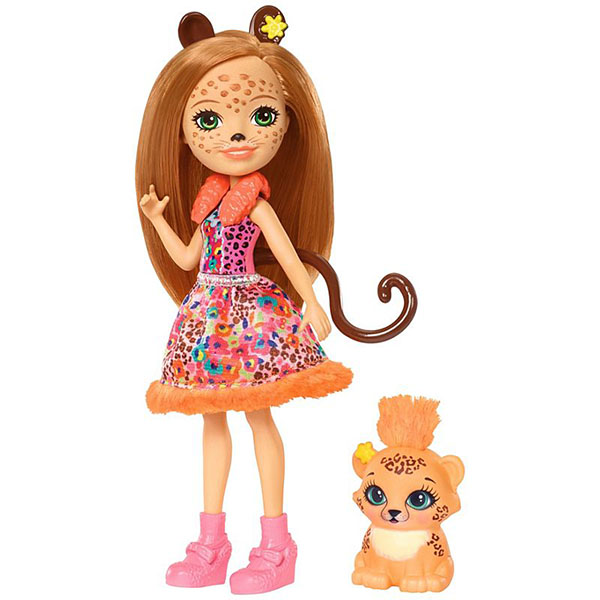 Рисунок Б.1 – Mattel Enchantimals FJJ20 Кукла с любимой зверюшкой «Чериш Гепарди»              Рисунок Б.2 – Mattel Jurassic World FNG24 Мозазавр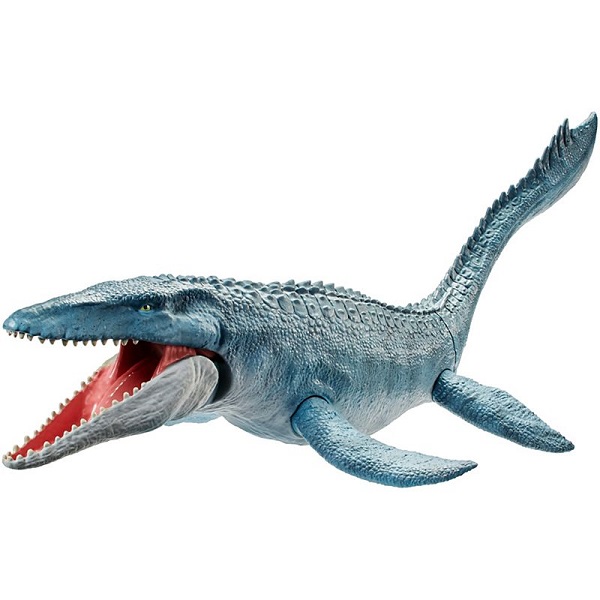 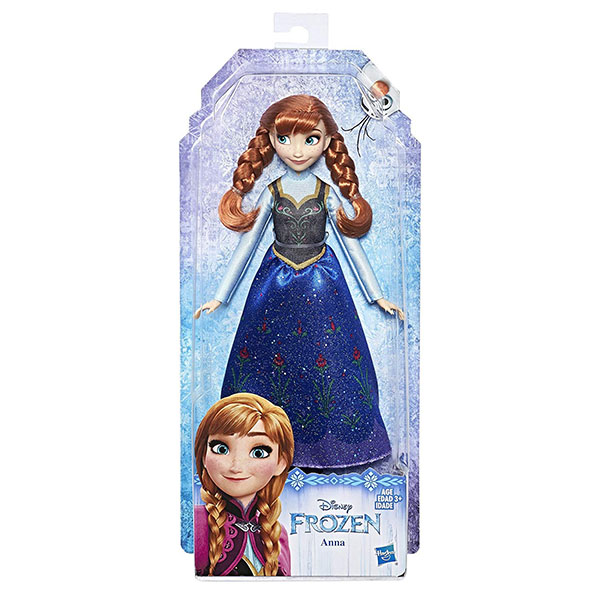 Рисунок Б.3 – Disney Frozen «Кукла Анна»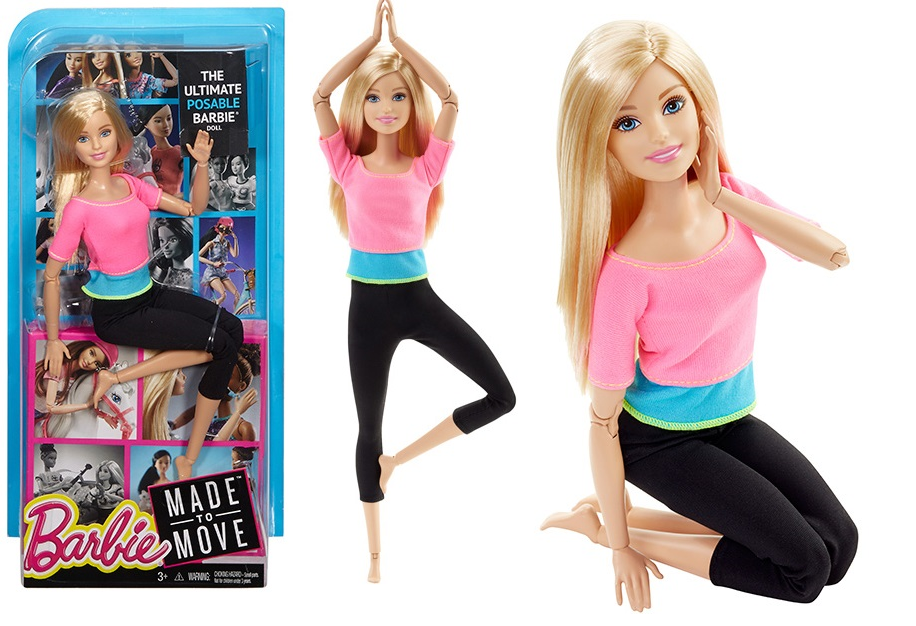 Рисунок Б.4 – Mattel Barbie DHL82 Барби серия «Безграничные движения»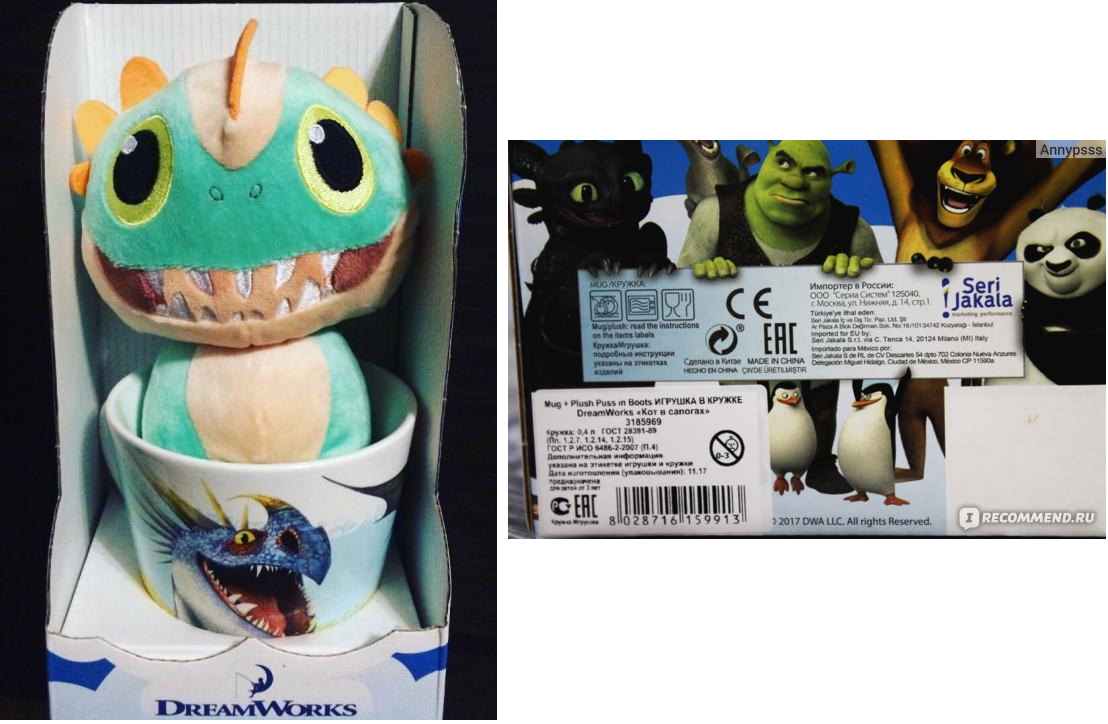 Рисунок Б.5 – DreamWorks Игрушка в кружке «Громгильда»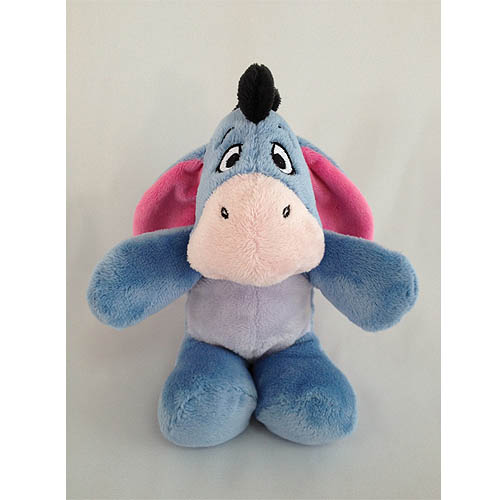 Рисунок Б.6 – Disney «Ушастик»Критерии оценки12345Образ и (или) смысл, передаваемые игрушкойОбраз и (или) смысл, передаваемые игрушкойОбраз и (или) смысл, передаваемые игрушкойОбраз и (или) смысл, передаваемые игрушкойОбраз и (или) смысл, передаваемые игрушкойОбраз и (или) смысл, передаваемые игрушкойСпособны побудить к самостоятельной, продолжительной игре++++-Соответствуют этическим нормам+++++Соответствуют представлениям об эстетике+++++Критерии оценки12345Культуросообразность образа++++-Предоставляют возможность полифункционального использования игрушки+++++в т.ч. дидактического-++-+Соответствуют задачам возраста+++++Предоставляют возможность использования в коллективной игре-+--+Способны дарить радость и давать переживание успеха---+-Конструкция игрушкиКонструкция игрушкиКонструкция игрушкиКонструкция игрушкиКонструкция игрушкиКонструкция игрушкиСоздана из безопасных для физического здоровья ребёнка, а также экологически чистых материалов++-+-в т.ч. гарантирующих прочность и долговечность++-+-Устойчива, подвижна, соразмерна величине и весу ребёнка++-+-Предоставляет возможность сенсорного развития ребёнка--+--Предоставляет возможность освоения игрушки детьми со специальными нуждами-+---Обладает понятной конструкцией и механикой---+-Обладает достаточной комплектностью, мерой, количеством состава---+-Другие критерииДругие критерииДругие критерииДругие критерииДругие критерииДругие критерииКачество упаковки игрушки-+---Качество описания игрушки-+---Цена игрушки---+-ЗадачиСодержаниеСредства педагогической коммуникацииМотивационно-информационный модульМотивационно-информационный модульМотивационно-информационный модуль1 Ознакомить участников с актуальным состоянием и наполнением рынка игрушекМногообразие игровой продукции, богатство ассортимента, конкуренция производителей и торговых представителей за покупателя на рынке, приоритет прибыли и популярности производителя перед пользой игровой продукцииЛекционное занятие и просмотр презентации с использованием предметов игровой продукции.Продолжительность – 90 минут2 Осветить совместно с участниками роль игрушки в жизни ребёнка и социальном становлении его личностиНазначение игрушки и величина её влияния на становление личности ребёнка, игровые потребности ребёнка дошкольного возрастаЛекционное занятие и просмотр презентации с использованием предметов игровой продукции.Продолжительность – 90 минут3 Обозначить для участников значимость для личности и общества культурных и этнопедагогических функций игрушкиРоль игры в процессе социализации детей и глобальность её влияния на общество; роль традиционных и народных игр и игрушекЛекционное занятие и просмотр презентации с использованием предметов игровой продукции.Продолжительность – 90 минут4 Определить для участников сущность проблемы выбора игрушек с девиантогенной точки зрения и участие родителей в её решенииВозрастные потребности детей и вступающие в противоречие с ними предложения рынка игрушек; актуальная девиантогенная тендеция развития рынка игровой продукцииЛекционное занятие и просмотр презентации с использованием предметов игровой продукции.Продолжительность – 90 минутОбучающий модульОбучающий модульЛекционное занятие и просмотр презентации с использованием предметов игровой продукции.Продолжительность – 90 минут5 Сформировать теоретическое представление о произведении девиантологического анализа игровой продукцииКритерии анализа игрушек: внешний вид игрушки, качество изготовления, маркировка изделия, характеристика изображенного персонажа, игровой и дидактический потенциал игрушкиЛекционное занятие и просмотр презентации с использованием предметов игровой продукции.Продолжительность – 90 минутЗадачиСодержаниеСредства педагогической коммуникацииОбучающий модульОбучающий модульОбучающий модуль6 Повысить уровень умения производить девиантологический анализ игровой продукции у участниковПредложения современного рынка игрушекПрактические упражнения с использованием предметов игровой продукции и их изображений.Продолжительность – 90 минутОбласть знанияКритерий оценивания1 Бытовая1.1 При создании игрушки использовались безопасные для физического здоровья ребёнка, а также экологически чистые материалы, в т.ч. гарантирующих прочность и долговечность1 Бытовая1.2 Устойчивость, подвижность, соразмерность игрушки величине и весу ребёнка2 Художественная2.1 Соответствие игрушки общим представлениям об эстетике2 Художественная2.2 Соответствие транслируемых внешним образом игрушки норм этическим нормам3 Организационная3.1 Способность игрушки побудить к самостоятельной, продолжительной игре и игре в компании3 Организационная3.2 Возможности полифункционального использования игрушки, в т.ч. дидактического3 Организационная3.3 Возможности освоения игрушки детьми со специальными нуждами (а также использование её детьми с заболеваниями, страхами, тревогами и т.п.)4 Психолого-педагогическая4.1 Возможности сенсомоторного и психического развития ребёнка посредством игрушки (внимание на зону ближайшего развития)4 Психолого-педагогическая4.2 Наличие у игрушки понятной конструкции и механики, возможность играть без сложностей (внимание на зову актуального развития)5 Девиантологическая5.1 Духовно-нравственная направленность заданного образа игрушки и возможность его использования в целях решения психологических возрастных задач ребёнка5 Девиантологическая5.2 Культуросообразность образа игрушкиИмя и возраст участникаУровень области знанияУровень области знанияУровень области знанияУровень области знанияУровень области знанияИмя и возраст участникаБытовойХудож.Организац.Псих.-пед.Девиантологич.Ольга, 37+++Марина, 30++++++Зивара, 23+++++Анна, 39++++Ирина, 29+++Галина, 34+++++++Диана, 33+++++Елена, 34++Т., 25++++Оксана, 35+++++Александра, 34+++++Татьяна, 27++++Татьяна, 33Юлия, 25++Мария, 36+++Анна, 34++++Елена, 49+++Татьяна, 30++++Имя и возраст участникаУровень области знанияУровень области знанияУровень области знанияУровень области знанияУровень области знанияИмя и возраст участникаБытовойХудож.Организац.Псих.-пед.Девиантологич.Ольга, 37++++++Марина, 30++++++Зивара, 23+++++Имя и возраст участникаУровень области знанияУровень области знанияУровень области знанияУровень области знанияУровень области знанияИмя и возраст участникаБытовойХудож.Организац.Псих.-пед.Девиантологич.Анна, 39+++++++Ирина, 29++++Галина, 34++++++Диана, 33++++Елена, 34+++Т., 25+++++Оксана, 35++++++Александра, 34++++++++Татьяна, 27++++Татьяна, 33++Юлия, 25++Мария, 36++++Анна, 34+++++Елена, 49+++++Татьяна, 30++++++